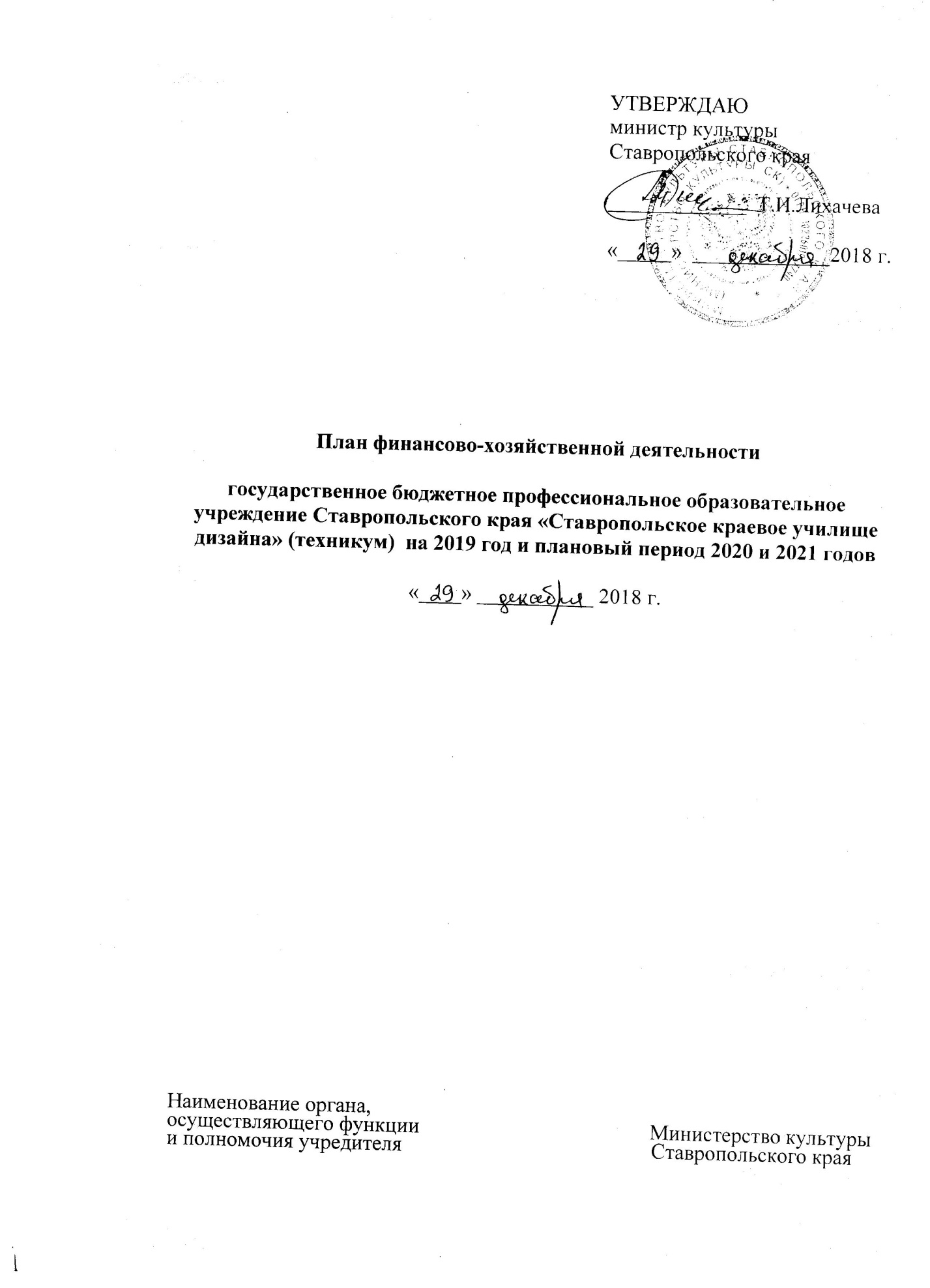 Единица измерения: руб.I. Реквизиты учреждения II. Сведения о деятельности учреждения2.1. Цели деятельности учреждения в соответствии с федеральными законами, иными нормативными правовыми актами и уставом учреждения.-   удовлетворение    потребностей    личности    в    получении    среднего профессионального образования в избранной области профессиональной деятельности по соответствующим специальностям, включенным в лицензию ГБПОУ СК «СКУД» на право ведения образовательной деятельности;- удовлетворение потребностей Ставропольского края в квалифицированных специалистах со средним профессиональным образованием.2.2. Виды деятельности учреждения, относящиеся к его основным видам деятельности в соответствии с уставом учреждения.          1) разработка и реализация на основании государственных образовательных стандартов среднего профессионального образования основных и дополнительных образовательные программы среднего профессионального образования в области художественного, декоративно-прикладного искусства, дизайна, путем проведения обучения на соответствующих ступенях среднего профессионального образования, реализация программ дополнительного образования в области художественного искусства, осуществление культурно-просветительской деятельности среди населения.          2)формирование контингента студентов в пределах заданий (контрольных цифр), установленных Учредителем, и численности, указанной в лицензии;          3) организация производственной (профессиональной) практику студентов в объеме и в срок, определяемый учебными планами и программами;         4) организация разработки и издания учебных пособий и учебно-методической литературы;          5) осуществление методической деятельности в установленной сфере ведения Учреждения по дисциплинам общего профессионального и специального циклов;           6) осуществление сохранение библиотечных фондов, предметов искусства и реквизита Учреждения, закрепленных за Учреждением на праве оперативного управления;           7) проведение мастер-классов ведущих мастеров и деятелей искусств для обучающихся и работников Учреждения;            8) организация, проведение и участие в рамках учебного плана в творческих смотрах, конкурсах, как в Российской Федерации, так и за рубежом;Виды деятельности, не являющиеся основными:	 1) осуществление экспертных, информационных, консультационных и
методических услуги в установленной сфере ведения;            2)осуществление в установленном порядке издательской деятельности;            3) предоставление услуг по копированию архивной и иной документации для лиц, осуществляющих деятельность в сфере ведения учреждения, в порядке, установленном законодательством Российской Федерации, а также оказание копировально-множительных услуг, услуг по тиражированию учебных, учебно-методических, информационно-аналитических материалов;	4) создание и реализация печатной, книжной и сувенирной продукцию,воспроизведение и реализация документов на любых видах носителей, аудиовизуальной, аудио-, видео-, фото-, кино- и другой мультимедийной продукции, изготовленной или приобретенной за счет средств, полученных от оказания платных услуг и осуществления иной приносящей доход деятельности;5) реализация имущественных прав на результаты интеллектуальной деятельности, созданные и (или) приобретенные в процессе осуществления деятельности учреждения, в соответствии с законодательством Российской Федерации;	6) использование в рекламных и в иных коммерческих целях собственного наименования, товарного знака, изображения своих зданий, репродукций документов и культурных ценностей, находящихся у учреждения, а также предоставление такое право другим юридическим и физическим лицам в соответствии с законодательством Российской Федерации;             7) оказание услуг и выполнение работ в установленной сфере
ведения по договорам и контрактам в рамках федеральных целевых,
региональных и ведомственных программ;          8) организация и проведение по различным предметам, циклам, отраслям знаний лекториев и других мероприятий, в том числе кружки, клубы, мастерские, художественные студии в установленной сфере ведения учреждения;          9) организация и проведения выставок, экскурсий, ярмарок, аукционов, симпозиумов, конференций, экскурсий, в том числе с участием иностранных физических    и    юридических    лиц,    в    установленной    сфере    ведения учреждения;         10) предоставление услуг по созданию сетевых электронных ресурсов в установленной сфере ведения учреждения;         11) организация обеспечения обучающихся в учреждение, работников и лиц, работающих в сфере ведения учреждения, транспортными услугами, в том числе обеспечение содержание и эксплуатацию транспортных средств, необходимых для деятельности Учреждения;         12) осуществление экспертной оценки и предоставление заключений о готовности к изданию новой методической литературы (учебников, учебно-методических пособий и т.д.), а также заключений о готовности новых образовательных программ к их введению в действие в установленной сфере ведения учреждения;            13) реализация продукции, изготовленной обучающимися Учреждения в период практики, в порядке, установленном локальным нормативным актом учреждения в соответствии с законодательством Российской Федерации.          14) реализация продукции, в том числе по договорам комиссии, приобретенную за счет средств, полученных от оказания платных услуг и осуществления иной приносящей доход деятельности, соответствующей предмету и целям деятельности Учреждения;15) организация   обеспечения    услугами    общественного    питания обучающихся, работников и лиц, осуществляющих деятельность в сфере ведения    учреждения,    в    порядке,    установленном    законодательством Российской Федерации.	16) сдача на возмездную утилизацию отходов имущества,
произведенного и (или) приобретенного за счет средств, полученных от
оказания платных услуг и осуществления иной приносящей доход
деятельности.	2.3. Перечень услуг (работ), относящихся в соответствии с уставом к основным видам деятельности учреждения, оказание (выполнение) которых для физических и юридических лиц осуществляется за плату.1) осуществление экспертных, информационных, консультационных и
методических услуги в установленной сфере ведения;            2)осуществление в установленном порядке издательской деятельности;           3) предоставление услуг по копированию архивной и иной документации для лиц, осуществляющих деятельность в сфере ведения учреждения, в порядке, установленном законодательством Российской Федерации, а также оказание копировально-множительных услуг, услуг по тиражированию учебных, учебно-методических, информационно-аналитических материалов;	4) создание и реализация печатной, книжной и сувенирной продукцию, воспроизведение и реализация документов на любых видах носителей, аудиовизуальной, аудио-, видео-, фото-, кино- и другой мультимедийной продукции, изготовленной или приобретенной за счет средств, полученных от оказания платных услуг и осуществления иной приносящей доход деятельности;5) реализация имущественных прав на результаты интеллектуальной деятельности, созданные и (или) приобретенные в процессе осуществления деятельности учреждения, в соответствии с законодательством Российской Федерации;	6) использование в рекламных и в иных коммерческих целях собственного наименования, товарного знака, изображения своих зданий, репродукций документов и культурных ценностей, находящихся у учреждения, а также предоставление такое право другим юридическим и физическим лицам в соответствии с законодательством Российской Федерации;            7) оказание услуг и выполнение работ в установленной сфере ведения по договорам и контрактам в рамках федеральных целевых,
региональных и ведомственных программ;          8) организация и проведение по различным предметам, циклам, отраслям знаний лекториев и других мероприятий, в том числе кружки, клубы, мастерские, художественные студии в установленной сфере ведения учреждения;          9) организация и проведения выставок, экскурсий, ярмарок, аукционов, симпозиумов, конференций, экскурсий, в том числе с участием иностранных физических    и    юридических    лиц,    в    установленной    сфере    ведения учреждения;           10) предоставление услуг по созданию сетевых электронных ресурсов в установленной сфере ведения учреждения;           11) организация обеспечения обучающихся в учреждение, работников и лиц, работающих в сфере ведения учреждения, транспортными услугами, в том числе обеспечение содержание и эксплуатацию транспортных средств, необходимых для деятельности Учреждения;12) осуществление экспертной оценки и предоставление заключений о готовности к изданию новой методической литературы (учебников, учебно-методических пособий и т.д.), а также заключений о готовности новых образовательных программ к их введению в действие в установленной сфере ведения учреждения;	13) реализация продукции, изготовленной обучающимися Учреждения в период практики, в порядке, установленном локальным нормативным актом учреждения в соответствии с законодательством Российской Федерации.           14) реализация продукции, в том числе по договорам комиссии, приобретенную за счет средств, полученных от оказания платных услуг и осуществления иной приносящей доход деятельности, соответствующей предмету и целям деятельности Учреждения;          15) организация   обеспечения    услугами    общественного    питания обучающихся, работников и лиц, осуществляющих деятельность в сфере ведения    учреждения,    в    порядке,    установленном    законодательством Российской Федерации.	16) сдача на возмездную утилизацию отходов имущества, произведенного и (или) приобретенного за счет средств, полученных от оказания платных услуг и осуществления иной приносящей доходдеятельности.2.4. Общая балансовая стоимость недвижимого государственного имущества на 01.01.2018 года (в разрезе стоимости имущества, закрепленного собственником имущества за учреждением на праве оперативного управления; приобретенного учреждением за счет выделенных собственником имущества учреждения средств; приобретенного учреждением за счет доходов, полученных от иной приносящей доход деятельности):6 763 200,00 руб.2.5. Общая балансовая стоимость движимого государственного имущества на 01.01.2018 года- 8 733 738,22 руб., в том числе балансовая стоимость особо ценного движимого имущества:4 924 393,66 руб.2.6. Для автономного учреждения  - Состав наблюдательного совета (с указанием должностей, фамилий, имен и отчеств).III. Показатели финансового состояния учрежденияна 01 января 2019г.Руководитель учреждения                   ___________        Арзуманов В.Н.                                                                   (подпись)     (расшифровка подписи)Главный бухгалтер учреждения          ___________        Мамлеева Е.И.                                                                   (подпись)      (расшифровка подписи)Исполнитель                                           ___________         Мамлеева Е.И.                                                                    (подпись)     (расшифровка подписи)Тел. (8793)  39-63-08«____»  ____________20___г.      IV. Показатели по поступлениям и выплатам учреждения
(за счет субсидии на выполнение государственного задания) на 2019 год(руб.)Руководитель учреждения                   ___________        Арзуманов В.Н.                                                                   (подпись)     (расшифровка подписи)Главный бухгалтер учреждения          ___________        Мамлеева Е.И.                                                                   (подпись)      (расшифровка подписи)Исполнитель                                           ___________         Мамлеева Е.И.                                                                    (подпись)     (расшифровка подписи)Тел. (8793)  39-63-08«____»  ____________20___г.      V. Показатели по поступлениям и выплатам учреждения
(за счет целевых субсидий) на 2019 год(руб.)Руководитель учреждения                   ___________        Арзуманов В.Н.                                                                   (подпись)     (расшифровка подписи)Главный бухгалтер учреждения          ___________        Мамлеева Е.И.                                                                   (подпись)      (расшифровка подписи)Исполнитель                                           ___________         Мамлеева Е.И.                                                                    (подпись)     (расшифровка подписи)Тел. (8793)  39-63-08«____»  ____________20___г.      VI. Показатели по поступлениям и выплатам учреждения
(за счет приносящей доход деятельности) на 2019 год(руб.)Руководитель учреждения                   ___________        Арзуманов В.Н.                                                                   (подпись)     (расшифровка подписи)Главный бухгалтер учреждения          ___________        Мамлеева Е.И.                                                                   (подпись)      (расшифровка подписи)Исполнитель                                           ___________         Мамлеева Е.И.                                                                    (подпись)     (расшифровка подписи)Тел. (8793)  39-63-08«____»  ____________20___г.      VII. Показатели выплат по расходам на закупку товаров, работ, услуг учреждения (за счет субсидии на выполнение государственного задания) на 2019 год(руб.)Руководитель учреждения                   ___________        Арзуманов В.Н.                                                                   (подпись)     (расшифровка подписи)Главный бухгалтер учреждения          ___________        Мамлеева Е.И.                                                                   (подпись)      (расшифровка подписи)Исполнитель                                           ___________         Мамлеева Е.И.                                                                    (подпись)     (расшифровка подписи)Тел. (8793)  39-63-08«____»  ____________20___г.      VIII. Показатели выплат по расходам на закупку товаров, работ, услуг учреждения (за счет целевых субсидий) на 2019 год(руб.)Руководитель учреждения                   ___________        Арзуманов В.Н.                                                                   (подпись)     (расшифровка подписи)Главный бухгалтер учреждения          ___________        Мамлеева Е.И.                                                                   (подпись)      (расшифровка подписи)Исполнитель                                           ___________         Мамлеева Е.И.                                                                    (подпись)     (расшифровка подписи)Тел. (8793)  39-63-08«____»  ____________20___г.      IX. Показатели выплат по расходам на закупку товаров, работ, услуг учреждения (за счет приносящей доход деятельности) на 2019 год(руб.)Руководитель учреждения                   ___________        Арзуманов В.Н.                                                                   (подпись)     (расшифровка подписи)Главный бухгалтер учреждения          ___________        Мамлеева Е.И.                                                                   (подпись)      (расшифровка подписи)Исполнитель                                           ___________         Мамлеева Е.И.                                                                    (подпись)     (расшифровка подписи)Тел. (8793)  39-63-08«____»  ____________20___г.      X. Сведения о средствах, поступающих во временное распоряжение учреждения на 2019 год(руб.)Руководитель учреждения                   ___________        Арзуманов В.Н.                                                                   (подпись)     (расшифровка подписи)Главный бухгалтер учреждения          ___________        Мамлеева Е.И.                                                                   (подпись)      (расшифровка подписи)Исполнитель                                           ___________         Мамлеева Е.И.                                                                    (подпись)     (расшифровка подписи)Тел. (8793)  39-63-08«____»  ____________20___г.      X1. Справочная информация  на 2019 год(руб.)Руководитель учреждения                   ___________        Арзуманов В.Н.                                                                   (подпись)     (расшифровка подписи)Главный бухгалтер учреждения          ___________        Мамлеева Е.И.                                                                   (подпись)      (расшифровка подписи)Исполнитель                                           ___________         Мамлеева Е.И.                                                                    (подпись)     (расшифровка подписи)Тел. (8793)  39-63-08«____»  ____________20___г.      XI. Показатели по поступлениям и выплатам учреждения
(за счет субсидии на выполнение государственного задания) на плановый период 2020 и 2021 годовРуководитель учреждения                   ___________        Арзуманов В.Н.                                                                   (подпись)     (расшифровка подписи)Главный бухгалтер учреждения          ___________        Мамлеева Е.И.                                                                   (подпись)      (расшифровка подписи)Исполнитель                                           ___________         Мамлеева Е.И.                                                                    (подпись)     (расшифровка подписи)Тел. (8793)  39-63-08«____»  ____________20___г.      XII. Показатели по поступлениям и выплатам учреждения
(за счет целевых субсидий) на плановый период 2020 и 2021 годовРуководитель учреждения                   ___________        Арзуманов В.Н.                                                                   (подпись)     (расшифровка подписи)Главный бухгалтер учреждения          ___________        Мамлеева Е.И.                                                                   (подпись)      (расшифровка подписи)Исполнитель                                           ___________         Мамлеева Е.И.                                                                    (подпись)     (расшифровка подписи)Тел. (8793)  39-63-08«____»  ____________20___г.      XIII. Показатели по поступлениям и выплатам учреждения
(за счет приносящей доход деятельности) на плановый период 2020 и 2021 годовРуководитель учреждения                   ___________        Арзуманов В.Н.                                                                   (подпись)     (расшифровка подписи)Главный бухгалтер учреждения          ___________        Мамлеева Е.И.                                                                   (подпись)      (расшифровка подписи)Исполнитель                                           ___________         Мамлеева Е.И.                                                                    (подпись)     (расшифровка подписи)Тел. (8793)  39-63-08«____»  ____________20___г.      XIV. Показатели выплат по расходам на закупку товаров, работ, услуг учреждения
(за счет субсидии на выполнение государственного задания) на плановый период 2020 и 2021 годовРуководитель учреждения                   ___________        Арзуманов В.Н.                                                                   (подпись)     (расшифровка подписи)Главный бухгалтер учреждения          ___________        Мамлеева Е.И.                                                                   (подпись)      (расшифровка подписи)Исполнитель                                           ___________         Мамлеева Е.И.                                                                    (подпись)     (расшифровка подписи)Тел. (8793)  39-63-08«____»  ____________20___г.      XV. Показатели выплат по расходам на закупку товаров, работ, услуг учреждения
(за счет целевых субсидий) на плановый период 2020 и 2021 годовРуководитель учреждения                   ___________        Арзуманов В.Н.                                                                   (подпись)     (расшифровка подписи)Главный бухгалтер учреждения          ___________        Мамлеева Е.И.                                                                   (подпись)      (расшифровка подписи)Исполнитель                                           ___________         Мамлеева Е.И.                                                                    (подпись)     (расшифровка подписи)Тел. (8793)  39-63-08«____»  ____________20___г.      XVI. Показатели выплат по расходам на закупку товаров, работ, услуг учреждения
(за счет приносящей доход деятельности) на плановый период 2020 и 2021 годовРуководитель учреждения                   ___________        Арзуманов В.Н.                                                                   (подпись)     (расшифровка подписи)Главный бухгалтер учреждения          ___________        Мамлеева Е.И.                                                                   (подпись)      (расшифровка подписи)Исполнитель                                           ___________         Мамлеева Е.И.                                                                    (подпись)     (расшифровка подписи)Тел. (8793)  39-63-08«____»  ____________20___г.      XVII. Сведения о средствах, поступающих во временное распоряжение учреждения на плановый период 2020 и 2021 годовРуководитель учреждения                   ___________        Арзуманов В.Н.                                                                   (подпись)     (расшифровка подписи)Главный бухгалтер учреждения          ___________        Мамлеева Е.И.                                                                   (подпись)      (расшифровка подписи)Исполнитель                                           ___________         Мамлеева Е.И.                                                                    (подпись)     (расшифровка подписи)Тел. (8793)  39-63-08«____»  ____________20___г.      XVII. 1. Справочная информация  на плановый период 2020 и 2021 годов(руб.)Руководитель учреждения                   ___________        Арзуманов В.Н.                                                                   (подпись)     (расшифровка подписи)Главный бухгалтер учреждения          ___________        Мамлеева Е.И.                                                                   (подпись)      (расшифровка подписи)Исполнитель                                           ___________         Мамлеева Е.И.                                                                    (подпись)     (расшифровка подписи)Тел. (8793)  39-63-08«____»  ____________20___г.      Приложение № 2					 к Порядку составления и утверждения                                     плана финансово-хозяйственной дея-тельности государственных учрежде-ний, находящихся в ведении министер-                              ства культуры Ставропольского края1. Расчеты (обоснования) к плану финансово-хозяйственной деятельности (за счет субсидии на выполнение государственного задания) на 2019 год1.1. Расчеты (обоснования) выплат персоналу (строка 211,266)Код вида расходов 111 «Фонд  оплаты труда учреждений»1.2. Расчеты (обоснования) выплат персоналу (строка 213)Код вида расходов119 «Взносы по обязательному социальному страхованию на выплаты по оплате труда работников и иные выплаты работникам учреждений»1.5. Расчеты (обоснования) выплат персоналу при направлении в служебные командировки (строка 226)Код вида расходов 112  «Иные выплаты персоналу учреждений, за исключением фонда оплаты»1.7. Расчеты (обоснования) выплат персоналу по уходу за ребенком и выплат по временной нетрудоспособности работников (строка 266)Код вида расходов 111 «Фонд оплаты труда учреждений»Код вида расходов 112 «Иные выплаты персоналу учреждения за исключением фонда оплаты труда»1.9. Расчет (обоснование) расходов на уплату налогов, пошлин и сборов (строка 291)Код вида расходов 851 «Уплата налога на имущество организации и земельного налога»Код вида расходов 852Код вида расходов 8531.11 Расчеты (обоснования) расходов на закупку товаров, работ, услуг1.11.1. Расчеты (обоснования) расходов на оплату услуг связи (строка 221)Код вида расходов 244 «Прочая закупка товаров, работ и услуг для обеспечения государственных (муниципальных) нужд»1.11.2. Расчеты (обоснования) расходов на оплату транспортных услуг (строка 222)Код вида расходов 244 «Прочая закупка товаров, работ и услуг для обеспечения государственных (муниципальных) нужд»1.11.3. Расчеты (обоснования) расходов на оплату коммунальных услуг (строка 223)Код вида расходов 244 «Прочая закупка товаров, работ и услуг для обеспечения государственных (муниципальных) нужд»1.11.4. Расчеты (обоснования) расходов на оплату аренды имущества (строка 224)Код вида расходов  244 «Прочая закупка товаров, работ и услуг для обеспечения государственных (муниципальных) нужд»1.11.5. Расчеты (обоснования) расходов на оплату работ, услуг по содержанию имущества (строка 225)Код вида расходов 244 «Прочая закупка товаров, работ и услуг для обеспечения государственных (муниципальных) нужд»1.11.6. Расчеты (обоснования) расходов на оплату прочих работ, услуг (строка 226)Код вида расходов 244 «Прочая закупка товаров, работ и услуг для обеспечения государственных (муниципальных) нужд»1.11.10. Расчеты (обоснования) расходов на приобретение  материальных запасов (строки 340)Код вида расходов244 «Прочая закупка товаров, работ и услуг для обеспечения государственных (муниципальных) нуждРуководитель учреждения                   ___________        Арзуманов В.Н.                                                                   (подпись)     (расшифровка подписи)Главный бухгалтер учреждения          ___________        Мамлеева Е.И.                                                                   (подпись)      (расшифровка подписи)Исполнитель                                           ___________         Мамлеева Е.И.                                                                    (подпись)     (расшифровка подписи)Тел. (8793)  39-63-08«____»  ____________20___г.      Полное наименование учреждения государственное бюджетное профессиональное образовательное учреждение Ставропольского края «Ставропольское краевое училище дизайна» (техникум)Краткое наименование учреждения ГБПОУ СК «СКУД»Юридический адресул. Комарова, д.7, г. Пятигорск, Ставропольский край, Российская Федерация, 357500Адрес фактического местонахожденияул. Комарова, д.7, г. Пятигорск, Ставропольский край, Российская Федерация, 357500Почтовый адресул. Комарова, д.7, г. Пятигорск, Ставропольский край, Российская Федерация, 357500Телефон учреждения8(8793) 39-63-08; 97-50-61Факс учреждения8(8793) 39-63-08; 97-50-61Адрес электронной почтыskud-pyatigorsk@yandex.ruФ.И.О. руководителя учреждения, телефонАрзуманов Валерий Николаевич8(8793) 97-50-61Ф.И.О. главного бухгалтера, телефонМамлееваЕленаИвановна8(8793) 39-63-08Основной государственный регистрационный номер (ОГРН), дата государственной регистрации, наименование регистрирующего органа1022601636540ИНН/КПП (номер налогоплательщика, причина постановки на учет в налоговом органе)2632056668 / 263201001Код ОКПО (организаций)51985233Код ОКФС (форма собственности)13Код ОКОПФ (организационно-правовая форма)75203Код ОКВЭД (вид деятельности)85.21Код ОКТМО (местонахождение)07727000Код ОКОГУ (орган управления)2300231Наименование показателяСумма, руб.121. Нефинансовые активы, всего:16 744 420,34из них:1.1. Общая балансовая стоимость недвижимого государственного имущества, всего6 763 200,00в том числе:1.1.1. Стоимость имущества, закрепленного собственником имущества за государственным учреждением на праве оперативного управления6 763 200,001.1.2. Стоимость имущества, приобретенного государственным учреждением за счет выделенных собственником имущества учреждения средств1.1.3. Стоимость имущества, приобретенного государственным учреждением за счет доходов, полученных от платной и иной  приносящей доход деятельности1.1.4. Остаточная стоимость недвижимого государственного имущества1.2. Общая балансовая стоимость движимого государственного имущества, всего8 733 738,22в том числе:1.2.1. Общая балансовая стоимость особо ценного движимого имущества4 924 393,661.2.2. Остаточная стоимость особо ценного движимого имущества455 821,071.2.3. Иное движимое имущество3 809 344,562. Финансовые активы, всего13 132 016,06из них:122.1. Дебиторская задолженность по доходам, полученным за счет средств краевого бюджета 25 182 395,182.2. Дебиторская задолженность по выданным авансам, полученным за счет средств краевого бюджета всего:в том числе:2.2.1. по выданным авансам на услуги связи2.2.2. по выданным авансам на транспортные услуги2.2.3. по выданным авансам на коммунальные услуги2.2.4. по выданным авансам на услуги по содержанию имущества2.2.5. по выданным авансам на прочие услуги2.2.6. по выданным авансам на приобретение основных средств2.2.7. по выданным авансам на приобретение нематериальных активов2.2.8. по выданным авансам на приобретение непроизведенных активов2.2.9. по выданным авансам на приобретение материальных запасов2.2.10. по выданным авансам на прочие расходы2.3. Дебиторская задолженность по выданным авансам за счет доходов, полученных от платной и иной приносящей доход деятельности, всего:63 188,13в том числе:2.3.1. по выданным авансам на услуги связи2.3.2. по выданным авансам на транспортные услуги2.3.3. по выданным авансам на коммунальные услуги2.3.4. по выданным авансам на услуги по содержанию имущества2.3.5. по выданным авансам на прочие услуги63 188,132.3.6. по выданным авансам на приобретение основных средств2.3.7. по выданным авансам на приобретение нематериальных активов2.3.8. по выданным авансам на приобретение непроизведенных активов2.3.9. по выданным авансам на приобретение материальных запасов2.3.10. по выданным авансам на прочие расходы123. Обязательства, всего2 486 772,84из них:3.1. Просроченная кредиторская задолженность3.2. Кредиторская задолженность по принятым обяза-тельствам за счет средств краевого бюджета, всегов том числе:3.2.1. по заработной плате3.2.2. по прочим выплатам3.2.3. по начислениям на выплаты по оплате труда3.2.4. по оплате услуг связи3.2.5. по оплате транспортных услуг3.2.6. по оплате коммунальных услуг3.2.7. по оплате услуг по содержанию имущества3.2.8. по оплате прочих услуг3.2.9. по приобретению основных средств3.2.10. по приобретению нематериальных активов3.2.11. по приобретению непроизведенных активов3.2.12. по приобретению материальных запасов3.2.13. по оплате прочих расходов3.2.14. по платежам в бюджет3.2.15. по прочим расчетам с кредиторами3.3. Кредиторская задолженность по принятым обязательствам за счет доходов, полученных от платной и иной приносящей доход деятельности, всего55 202,84в том числе:3.3.1. по заработной плате3.3.2. по прочим выплатам3.3.3. по начислениям на выплаты по оплате труда3.3.4. по оплате услуг связи3 364,703.3.5. по оплате транспортных услуг3.3.6. по оплате коммунальных услуг40 027,143.3.7. по оплате услуг по содержанию имущества3.3.8. по оплате прочих услуг3.3.9. по приобретению основных средств3.3.10. по приобретению нематериальных активов3.3.11. по приобретению непроизведенных активов3.3.12. по приобретению материальных запасов11 811,03.3.13. по оплате прочих расходов123.3.14. по платежам в бюджет3.3.15. по прочим расчетам с кредиторамиНаименование показателяКод вида расходовКод по бюджетной классификации операции сектора государственного управленияВсегов том числев том числеНаименование показателяКод вида расходовКод по бюджетной классификации операции сектора государственного управленияВсегопо лицевым счетам, открытым в органах, осуществляющих ведение лицевых счетов учрежденийоперации по счетам, открытым в кредитных организациях123456Остаток средств на начало финансового годаXXПоступления, всего:XX25 344 447,0425 344 447,04в том числе:XXСубсидии на выполнение государственного задания, всегоXX25 344 447,0425 344 447,04Выплаты, всего:X90025 344 447,0425 344 447,04в том числе:XРасходы, всегоX20024 560 432,0424 560 432,04из них:Оплата труда и начисления на выплаты по оплате труда, всегоX21021 215 156,6321 215 156,63из них:Заработная плата11121116 287 367,6116 287 367,61Прочие выплаты1122128 400,008 400,00Начисления на выплаты по оплате труда1192134 919 389,024 919 389,02123456Оплата работ, услуг, всегоX2203 027 075,413 027 075,41из них:Услуги связи24422176 320,0076 320,00Транспортные услуги, всегоX2225 000,005 000,00в том числе:1122222442225 000,005 000,00Коммунальные услугив том числе:X223619 200,00619 200,00Коммунальные услугив том числе:Оплата отопления и технологических нужд244223Оплата потребления газа244223296 030,00296 030,00Оплата потребления электрической энергии244223250 200,00250 200,00Оплата водоснабжения и водоотведения помещений24422372 970,0072 970,00Арендная плата за пользование имуществом (за исключением земельных участков и других обособленных природных объектов)244224200 000,00200 000,00Работы, услуги по содержанию имуществаX225954 676,26954 676,26в том числе:243225123456244225954 676,26954 676,26Прочие работы, услугив том числе:X2261 171 879,151 171 879,15Прочие работы, услугив том числе:11222693 600,0093 600,00113226СтрахованиеСоциальное обеспечение243226СтрахованиеСоциальное обеспечение2442261 078 279,151 078 279,15СтрахованиеСоциальное обеспечение244227СтрахованиеСоциальное обеспечениеX2606 000,006 000,00в том числе:1112662 000,002 000,001122664 000,004 000,00Прочие расходыиз них:X290312 200,00312 200,00Прочие расходыиз них:Налоги, пошлины и сборыX291312 200,00312200,00в том числе:851291306 200,00306 200,008522915 980,005980,00Штрафы за нарушение законодательства о налогах и сборах, законодательства о страховых взносахШтрафы за нарушение законодательства о закупках и нарушений условий контрактов (договоров)85329120,0020,00Штрафы за нарушение законодательства о налогах и сборах, законодательства о страховых взносахШтрафы за нарушение законодательства о закупках и нарушений условий контрактов (договоров)853292Штрафы за нарушение законодательства о налогах и сборах, законодательства о страховых взносахШтрафы за нарушение законодательства о закупках и нарушений условий контрактов (договоров)853293Иные выплаты текущего характера физическим лицамX296123456в том числе:244296340296Иные выплаты текущего характера организациямв том числе:350296360296853296X297244297853297Поступление нефинансовых активов, всегоиз них:X300784 015,00784 015,00Увеличение стоимости основных средствУвеличение стоимости основных средств244310Увеличение стоимости материальных запасов, всегоX340784 015,00784 015,00в том числе:Увеличение стоимости лекарственных препаратов и материалов, применяемых в медицинских целях2443412 248,002 248,00Увеличение стоимости продуктов питания244342Увеличение стоимости горюче-смазочных материалов244343120 000,00120 000,00Увеличение стоимости строительных материалов244344200 000,00200 000,00Увеличение стоимости мягкого инвентаря24434540 000,0040 000,00Увеличение стоимости прочих оборотных запасов (материалов)244346349 767,00349 767,00Увеличение стоимости прочих материальных запасов однократного применения24434972 000,0072 000,00Остаток средств на конец финансового годаXНаименование показателяКод вида расходовКод по бюджетной классификации операции сектора государственного управленияВсегов том числев том числеНаименование показателяКод вида расходовКод по бюджетной классификации операции сектора государственного управленияВсегопо лицевым счетам, открытым в органах, осуществляющих ведение лицевых счетов учрежденийоперации по счетам, открытым в кредитных организациях123456Остаток средств на начало финансового годаXXПоступления, всего:XXв том числе:XXЦелевые субсидии, всегоXXв том числе:Государственная академическая стипендияГосударственная социальная стипендияВыплаты, всего:X900в том числе:XРасходы, всегоX200из них:Оплата труда и начисления на выплаты по оплате трудаX210из них:Заработная плата1112111236Прочие несоциальные выплаты персоналу в денежной форме112212Начисления на выплаты по оплате труда119213Оплата работ, услуг, всегоX220из них:Услуги связи244221Транспортные услуги, всегоX222в том числе:112222в том числе:244222Коммунальные услугиX223в том числе:Оплата отопления и технологических нужд244223Оплата потребления газа244223Оплата потребления электрической энергии244223Оплата водоснабжения и водоотведения помещений244223Арендная плата за пользование имуществом (за исключением земельных участков и других обособленных природных объектов)244224123456Работы, услуги по содержанию имуществаX225в том числе:243225в том числе:244225Прочие работы, услугиX226в том числе:112226в том числе:113226в том числе:243226в том числе:244226Страхование244227Социальное обеспечениеX260в том числе:111266в том числе:112266Прочие расходыиз них:X290Прочие расходыиз них:Налоги, пошлины и сборыX291в том числе:851291в том числе:852291в том числе:853291Штрафы за нарушение законодательства о налогах и сборах, законодательства о страховых взносах853292Штрафы за нарушение законодательства о закупках и нарушений условий контрактов (договоров)853293Иные выплаты текущего характера физическим лицамX296123456в том числе:244296в том числе:в том числе:340296в том числе:350296в том числе:360296в том числе:853296Иные выплаты текущего характера организациямX297в том числе:244297в том числе:853297Поступление нефинансовых активов, всегоX300из них:Увеличение стоимости основных средств244310Увеличение стоимости материальных запасов, всегоX340в том числе:Увеличение стоимости лекарственных препаратов и материалов, применяемых в медицинских целях244341Увеличение стоимости продуктов питания244342123456Увеличение стоимости горюче-смазочных материалов244343Увеличение стоимости строительных материалов244344Увеличение стоимости мягкого инвентаря244345Увеличение стоимости прочих оборотных запасов (материалов)244346Увеличение стоимости прочих материальных запасов однократного применения244349Остаток средств на конец финансового годаXНаименование показателяКод вида расходовКод по бюджетной классификации операции сектора государственного управленияВсегов том числев том числеНаименование показателяКод вида расходовКод по бюджетной классификации операции сектора государственного управленияВсегопо лицевым счетам, открытым в органах, осуществляющих ведение лицевых счетов учрежденийоперации по счетам, открытым в кредитных организациях123456Остаток средств на начало финансового годаXXПоступления, всего:XX7 925 000,007 925 000,00в том числе:XXПоступления от оказания учреждением услуг (выполнения работ), оказание (выполнение) которых для физических и юридических лиц осуществляется на платной основе.XX7 355 000,007 355 000,00Поступления от иной приносящей доход деятельности, всего:XXв том числе:ХХУслуга «Реализация образовательных программ среднего профессионального образования - программ подготовки специалистов среднего звена»852101О.99.0.ББ28ХЩ64000852101О.99.0.ББ28ХЮ80000Работа «Организация и проведение олимпиад, конкурсов, мероприятий, направленных на выявление и развитие у обучающихся интеллектуальных и творческих способностей, способностей к занятиям физической культурой и спортом, интереса к научной (научно-исследовательской) деятельности, творческой деятельности, физкультурно-спортивной деятельности»854200.Р.26.1.02630064001XX7 355 000,007 355 000,00Поступления от иной приносящей доход деятельности, всего:XX570 000,00570 000,00в том числе:XXпоступления от сдачи в аренду государственного имуществаXXШтрафы, пени, неустойкаXX20 000,0020 000,00Прочие безвозмездные поступленияXX550 000,00550 000,00Доходы от операций с активами, всегоXX123456в том числе:XXот выбытия основных средствXXот выбытия материальных запасовXXПланируемый остаток средств на конец XXВыплаты, всего:X9007 925 000,007 925 000,00в том числе:XРасходы, всегоX2007 206 462,347 206 462,34из них:Оплата труда и начисления на выплаты по оплате труда, всегоX2105 800882,345 800 882,34из них:Заработная плата1112114 449 372,004 449 372,00Прочие выплаты1122127 800,007 800,00Начисления на выплаты по оплате труда, всего1192131 343 710,341 343 710,34Оплата работ, услуг, всегоX2201 309 080,001 309 080,00из них:Услуги связи24422169 080,0069 080,00Транспортные услуги, всегоX222в том числе:112222Коммунальные услуги244222Коммунальные услугиX223200 000,00200 000,00в том числе:Оплата отопления и технологических нужд244223123456Оплата потребления газа244223110 000,00110 000,00Оплата потребления электрической энергии24422380 000,0080 000,00Оплата водоснабжения и водоотведения помещений24422310 000,0010 000,00Арендная плата за пользование имуществом (за исключением земельных участков и других обособленных природных объектов)244224Работы, услуги по содержанию имуществаX225400 000,00400 000,00в том числе:243225Прочие работы,услуги244225400 000,00400 000,00Прочие работы,услугиX226620 000,00620 000,00в том числе:112226140 000,00140 000,00113226243226244226480 000,00480 000,00Страхование24422720 000,0020 000,00Социальное обеспечениеX260в том числе:111266Прочие расходыиз них:112266Прочие расходыиз них:X29096 500,0096 500,00Налоги, пошлины и сборыНалоги, пошлины и сборыX29116 500,0016 500,00в том числе:85129116 500,0016 500,00Штрафы за нарушение законодательства о налогах и сборах, законодательства о страховых взносах852291Штрафы за нарушение законодательства о налогах и сборах, законодательства о страховых взносах853291Штрафы за нарушение законодательства о налогах и сборах, законодательства о страховых взносах853292123456Штрафы за нарушение законодательства о закупках и нарушений условий контрактов (договоров)853293Иные выплаты текущего характера физическим лицамв том числе:X29680 000,00 80 000,00Иные выплаты текущего характера организациям244296Иные выплаты текущего характера организациям340296Иные выплаты текущего характера организациям350296Иные выплаты текущего характера организациям36029680 000,00 80 000,00Иные выплаты текущего характера организациям853296Иные выплаты текущего характера организациямX297в том числе:244297Поступление нефинансовых активов, всего853297Поступление нефинансовых активов, всегоX300718 537,66718 537,66из них:Увеличение стоимости основных средств244310200 000,00200 000,00Увеличение стоимости материальных запасов, всегоX340518 537,66518 537,66в том числе:Увеличение стоимости лекарственных препаратов и материалов, применяемых в медицинских целях244341Увеличение стоимости продуктов питания244342Увеличение стоимости горюче-смазочных материалов24434350 000,0050 000,00Увеличение стоимости строительных материалов244344100 000,00100 000,00123456Увеличение стоимости мягкого инвентаря24434550 000,0050 000,00Увеличение стоимости прочих оборотных запасов (материалов)244346268 537,66268 537,66Увеличение стоимости прочих материальных запасов однократного применения24434950 000,0050 000,00Остаток средств на конец финансового годаXНаименование показателяКод вида расходовКод вида расходовКод по бюджетной классификации операции сектора государственного управленияСумма выплат по расходам на закупку товаров, работ и услугСумма выплат по расходам на закупку товаров, работ и услугСумма выплат по расходам на закупку товаров, работ и услугСумма выплат по расходам на закупку товаров, работ и услугНаименование показателяКод вида расходовКод вида расходовКод по бюджетной классификации операции сектора государственного управленияВсего на закупкиВсего на закупкив том числев том числеНаименование показателяКод вида расходовКод вида расходовКод по бюджетной классификации операции сектора государственного управленияВсего на закупкиВсего на закупкив соответствии с Федеральным законом от 5 апреля 2013 г. № 44-ФЗ «О контрактной системе в сфере закупок товаров, услуг для обеспечения государственных и муниципальных нужд»в соответствии с Федеральным законом от 18 июля 2011 г. № 223-ФЗ «О закупках товаров, работ, услуг отдельными видами юридических лиц»12234456Субсидии на выполнение государственного задания, всегоXXX3 717 490,413 717 490,413 717 490,41Выплаты, всего:XX9003 717 490,413 717 490,413 717 490,41в том числе:На оплату контрактов заключенных до начала финансового годаНа оплату контрактов заключенных до начала финансового годаНа оплату контрактов заключенных до начала финансового годаНа оплату контрактов заключенных до начала финансового годаНа оплату контрактов заключенных до начала финансового годаНа оплату контрактов заключенных до начала финансового годаНа оплату контрактов заключенных до начала финансового годаНа оплату контрактов заключенных до начала финансового годаРасходы, всегоРасходы, всегоX200из них:из них:11234456Оплата работ, услуг, всегоОплата работ, услуг, всегоX220из них:из них:Услуги связиУслуги связи244221Транспортные услуги, всегоТранспортные услуги, всего244222Коммунальные услугиКоммунальные услуги223в том числе:в том числе:Оплата отопления и технологических нуждОплата отопления и технологических нужд244223Оплата потребления газаОплата потребления газа244223Оплата потребления электрической энергииОплата потребления электрической энергии244223Оплата водоснабжения и водоотведения помещенийОплата водоснабжения и водоотведения помещений244223Арендная плата за пользование имуществом (за исключением земельных участков и других обособленных природных объектов)Арендная плата за пользование имуществом (за исключением земельных участков и других обособленных природных объектов)24422411234456Работы, услуги по содержанию имуществаРаботы, услуги по содержанию имуществаX225в том числе:в том числе:243225в том числе:в том числе:244225Прочие работы, услугиПрочие работы, услугиX226в том числе:в том числе:243226в том числе:в том числе:244226СтрахованиеСтрахование244227Прочие расходы, всегоПрочие расходы, всегоX290Иные выплаты текущего характера физическим лицамИные выплаты текущего характера физическим лицам244296Иные выплаты текущего характера организациямИные выплаты текущего характера организациям244297Поступление нефинансовых активов, всегоПоступление нефинансовых активов, всегоX300из них:из них:Увеличение стоимости основных средствУвеличение стоимости основных средств244310Увеличение стоимости материальных запасов, всегоУвеличение стоимости материальных запасов, всегоX340в том числе:в том числе:11234456Увеличение стоимости лекарственных препаратов и материалов, применяемых в медицин-ских целяхУвеличение стоимости лекарственных препаратов и материалов, применяемых в медицин-ских целях244341Увеличение стоимости продуктов питанияУвеличение стоимости продуктов питания244342Увеличение стоимости горюче-смазочных материаловУвеличение стоимости горюче-смазочных материалов244343Увеличение стоимости строительных материаловУвеличение стоимости строительных материалов244344Увеличение стоимости мягкого инвентаряУвеличение стоимости мягкого инвентаря244345Увеличение стоимости прочих оборотных запасов (материалов)Увеличение стоимости прочих оборотных запасов (материалов)244346Увеличение стоимости прочих материальных запасов однократного примененияУвеличение стоимости прочих материальных запасов однократного применения244349На закупку товаров, работ, услуг по году начало закупкиНа закупку товаров, работ, услуг по году начало закупкиНа закупку товаров, работ, услуг по году начало закупкиНа закупку товаров, работ, услуг по году начало закупкиНа закупку товаров, работ, услуг по году начало закупкиНа закупку товаров, работ, услуг по году начало закупкиНа закупку товаров, работ, услуг по году начало закупкиНа закупку товаров, работ, услуг по году начало закупкиРасходы, Расходы, X2002002 933 475,412 933 475,4111233456из них:из них:Оплата работ, услуг, всегоОплата работ, услуг, всегоX2202202 933 475,412 933 475,41из них:из них:Услуги связиУслуги связи24422122176 320,0076 320,00Транспортные услуги, всегоТранспортные услуги, всего2442222225 000,005 000,00Коммунальные услугиКоммунальные услуги223223619 200,00619 200,00в том числе:в том числе:Оплата отопления и технологических нуждОплата отопления и технологических нужд244223223Оплата потребления газаОплата потребления газа244223223296 030,00296 030,00Оплата потребления электрической энергииОплата потребления электрической энергии244223223250 200,00250 200,00Оплата водоснабжения и водоотведения помещенийОплата водоснабжения и водоотведения помещений24422322372 970,0072 970,00Арендная плата за пользование имуществом (за исключением земельных участков и других обособленных природных объектов)Арендная плата за пользование имуществом (за исключением земельных участков и других обособленных природных объектов)244224224200 000,00200 000,0011233456Работы, услуги по содержанию имуществаРаботы, услуги по содержанию имуществаX225225954 676,26954 676,26в том числе:в том числе:243225225в том числе:в том числе:244225225954 676,26954 676,26Прочие работы,услугиПрочие работы,услугиX2262261 078 279,151 078 279,15в том числе:в том числе:243226226в том числе:в том числе:2442262261 078 279,151 078 279,15СтрахованиеСтрахование244227227Прочие расходыПрочие расходыX290290из них:из них:Иные выплаты текущего характера физическим лицамИные выплаты текущего характера физическим лицам244296296Иные выплаты текущего характера организациямИные выплаты текущего характера организациям244297297Поступление нефинансовых активов, ВсегоПоступление нефинансовых активов, ВсегоX300300784 015,00784 015,00из них:из них:Увеличение стоимости основных средствУвеличение стоимости основных средств24431031011233456Увеличение стоимости материальных запасов, всегоУвеличение стоимости материальных запасов, всегоX340340784 015,00784 015,00в том числе:в том числе:Увеличение стоимости лекарственных препаратов и материалов, применяемых в медицинских целяхУвеличение стоимости лекарственных препаратов и материалов, применяемых в медицинских целях2443413412 248,002 248,00Увеличение стоимости продуктов питанияУвеличение стоимости продуктов питания244342342Увеличение стоимости горюче-смазочных материаловУвеличение стоимости горюче-смазочных материалов244343343120 000,00120 000,00Увеличение стоимости строительных материаловУвеличение стоимости строительных материалов244344344200 000,00200 000,00Увеличение стоимости мягкого инвентаряУвеличение стоимости мягкого инвентаря24434534540 000,0040 000,00Увеличение стоимости прочих оборотных запасов (материалов)Увеличение стоимости прочих оборотных запасов (материалов)244346346349 767,00349 767,0011233456Увеличение стоимости прочих материальных запасов однократного примененияУвеличение стоимости прочих материальных запасов однократного применения24434934972 000,0072 000,00Наименование показателяКод вида расходовКод вида расходовКод вида расходовКод по бюджетной классификации операции сектора государственного управленияСумма выплат по расходам на закупку товаров, работ и услугСумма выплат по расходам на закупку товаров, работ и услугСумма выплат по расходам на закупку товаров, работ и услугНаименование показателяКод вида расходовКод вида расходовКод вида расходовКод по бюджетной классификации операции сектора государственного управленияВсего на закупкив том числев том числеНаименование показателяКод вида расходовКод вида расходовКод вида расходовКод по бюджетной классификации операции сектора государственного управленияВсего на закупкив соответствии с Федеральным законом от 5 апреля 2013 г. № 44-ФЗ «О контрактной системе в сфере закупок товаров, услуг для обеспечения государственных и муниципальных нужд»в соответствии с Федеральным законом от 18 июля 2011 г. № 223-ФЗ «О закупках товаров, работ, услуг отдельными видами юридических лиц»12223456Целевые субсидии, всегоXXXXВыплаты, всего:XXX900в том числе:На оплату контрактов заключенных до начала финансового годаНа оплату контрактов заключенных до начала финансового годаНа оплату контрактов заключенных до начала финансового годаНа оплату контрактов заключенных до начала финансового годаНа оплату контрактов заключенных до начала финансового годаНа оплату контрактов заключенных до начала финансового годаНа оплату контрактов заключенных до начала финансового годаНа оплату контрактов заключенных до начала финансового годаРасходы, всегоРасходы, всегоX200200из них:из них:Оплата работ, услуг, всегоОплата работ, услуг, всегоX220220из них:из них:11233456Услуги связиУслуги связи244221221Транспортные услуги, всегоТранспортные услуги, всего244222222Коммунальные услугиКоммунальные услуги223223в том числе:в том числе:Оплата отопления и технологических нуждОплата отопления и технологических нужд244223223Оплата потребления газаОплата потребления газа244223223Оплата потребления электрической энергииОплата потребления электрической энергии244223223Оплата водоснабжения и водоотведения помещенийОплата водоснабжения и водоотведения помещений244223223Арендная плата за пользование имуществом (за исключением земельных участков и других обособленных природных объектов)Арендная плата за пользование имуществом (за исключением земельных участков и других обособленных природных объектов)244224224Работы, услуги по содержанию имуществаРаботы, услуги по содержанию имуществаX22522511233456в том числе:в том числе:243225225244244225225Прочие работы, услугиXX226226в том числе:в том числе:243226226в том числе:в том числе:244226226СтрахованиеСтрахование244227227Прочие расходы, всегоПрочие расходы, всегоX290290Иные выплаты текущего характера физическим лицамИные выплаты текущего характера физическим лицам244296296Иные выплаты текущего характера организациямИные выплаты текущего характера организациям244297297Поступление нефинансовых активов, всегоПоступление нефинансовых активов, всегоX300300из них:из них:Увеличение стоимости основных средствУвеличение стоимости основных средств244310310Увеличение стоимости материальных запасов, ВсегоУвеличение стоимости материальных запасов, ВсегоX34034011233456Увеличение стоимости лекарственных препаратов и материалов, применяемых в медицинских целяхУвеличение стоимости лекарственных препаратов и материалов, применяемых в медицинских целях244341341Увеличение стоимости продуктов питанияУвеличение стоимости продуктов питания244342342Увеличение стоимости горюче-смазочных материаловУвеличение стоимости горюче-смазочных материалов244343343Увеличение стоимости строительных материаловУвеличение стоимости строительных материалов244344344Увеличение стоимости мягкого инвентаря244244345345Увеличение стоимости прочих оборотных запасов (материалов)Увеличение стоимости прочих оборотных запасов (материалов)244346346Увеличение стоимости прочих материальных запасов однократного примененияУвеличение стоимости прочих материальных запасов однократного применения244349349На закупку товаров, работ, услуг по году начало закупкиНа закупку товаров, работ, услуг по году начало закупкиНа закупку товаров, работ, услуг по году начало закупкиНа закупку товаров, работ, услуг по году начало закупкиНа закупку товаров, работ, услуг по году начало закупкиНа закупку товаров, работ, услуг по году начало закупкиНа закупку товаров, работ, услуг по году начало закупкиНа закупку товаров, работ, услуг по году начало закупкиРасходы, Расходы, XX20011223456из них:из них:Оплата работ, услуг, всегоОплата работ, услуг, всегоXX220из них:из них:Услуги связиУслуги связи244244221Транспортные услуги, всегоТранспортные услуги, всего244244222Коммунальные услугив том числе:Коммунальные услугив том числе:223Оплата отопления и технологических нуждОплата отопления и технологических нужд244244223Оплата потребления газаОплата потребления газа244244223Оплата потребления электрической энергииОплата потребления электрической энергии244244223Оплата водоснабжения и водоотведения помещенийОплата водоснабжения и водоотведения помещений244244223Арендная плата за пользование имуществом (за исключением земельных участков и других обособленных природных объектов)Арендная плата за пользование имуществом (за исключением земельных участков и других обособленных природных объектов)24424422411223456Работы, услуги по содержанию имуществаXXX225в том числе:в том числе:243243225в том числе:в том числе:244244225Прочие работы, услугиПрочие работы, услугиXX226в том числе:в том числе:243243226в том числе:в том числе:244244226СтрахованиеСтрахование244244227Прочие расходыПрочие расходыXX290из них:из них:Иные выплаты текущего характера физическим лицамИные выплаты текущего характера физическим лицам244244296Иные выплаты текущего характера организациямИные выплаты текущего характера организациям244244297Поступление нефинансовых активов, ВсегоПоступление нефинансовых активов, ВсегоXX300из них:из них:Увеличение стоимости основных средствУвеличение стоимости основных средств24424431011223456Увеличение стоимости материальных запасов, всегоУвеличение стоимости материальных запасов, всегоXX340в том числе:Увеличение стоимости лекарственных препаратов и материалов, применяемых в медицинских целяхУвеличение стоимости лекарственных препаратов и материалов, применяемых в медицинских целях244244341Увеличение стоимости продуктов питанияУвеличение стоимости продуктов питания244244342Увеличение стоимости горюче-смазочных материаловУвеличение стоимости горюче-смазочных материалов244244343Увеличение стоимости строительных материаловУвеличение стоимости строительных материалов244244344Увеличение стоимости мягкого инвентаряУвеличение стоимости мягкого инвентаря244244345Увеличение стоимости прочих оборотных запасов (материалов)Увеличение стоимости прочих оборотных запасов (материалов)24424434611223456Увеличение стоимости прочих материальных запасов однократного примененияУвеличение стоимости прочих материальных запасов однократного применения244244349Наименование показателяКод вида расходовКод вида расходовКод по бюджетной классификации операции сектора государственного управленияКод по бюджетной классификации операции сектора государственного управленияСумма выплат по расходам на закупку товаров, работ и услугСумма выплат по расходам на закупку товаров, работ и услугСумма выплат по расходам на закупку товаров, работ и услугНаименование показателяКод вида расходовКод вида расходовКод по бюджетной классификации операции сектора государственного управленияКод по бюджетной классификации операции сектора государственного управленияВсего на закупкив том числев том числеНаименование показателяКод вида расходовКод вида расходовКод по бюджетной классификации операции сектора государственного управленияКод по бюджетной классификации операции сектора государственного управленияВсего на закупкив соответствии с Федеральным законом от 5 апреля 2013 г. № 44-ФЗ «О контрактной системе в сфере закупок товаров, услуг для обеспечения государственных и муниципальных нужд»в соответствии с Федеральным законом от 18 июля 2011 г. № 223-ФЗ «О закупках товаров, работ, услуг отдельными видами юридических лиц»12233456Приносящая доход деятельность, всегоXXXX1 887617,6651 465,421 836 152,24Выплаты, всего:XX9009001 887617,6651 465,421 836 152,24в том числе:На оплату контрактов заключенных до начала финансового годаНа оплату контрактов заключенных до начала финансового годаНа оплату контрактов заключенных до начала финансового годаНа оплату контрактов заключенных до начала финансового годаНа оплату контрактов заключенных до начала финансового годаНа оплату контрактов заключенных до начала финансового годаНа оплату контрактов заключенных до начала финансового годаНа оплату контрактов заключенных до начала финансового годаРасходы, всегоРасходы, всегоX200из них:из них:Оплата работ, услуг, всегоОплата работ, услуг, всегоX22011234456из них:Услуги связиУслуги связи244221Транспортные услуги, всегоТранспортные услуги, всего244222Коммунальные услугиКоммунальные услуги223в том числе:в том числе:Оплата отопления и технологических нуждОплата отопления и технологических нужд244223Оплата потребления газаОплата потребления газа244223Оплата потребления электрической энергииОплата потребления электрической энергии244223Оплата водоснабжения и водоотведения помещенийОплата водоснабжения и водоотведения помещений244223Арендная плата за пользование имуществом (за исключением земельных участков и других обособленных природных объектов)Арендная плата за пользование имуществом (за исключением земельных участков и других обособленных природных объектов)24422411234456Работы, услуги по содержанию имуществаРаботы, услуги по содержанию имуществаX225в том числе:в том числе:243225244244225Прочие работы, услугиПрочие работы, услугиX226в том числе:в том числе:243226в том числе:в том числе:244226СтрахованиеСтрахование244227Прочие расходы, всегоПрочие расходы, всегоX290Иные выплаты текущего характера физическим лицамИные выплаты текущего характера физическим лицам244296Иные выплаты текущего характера организациямИные выплаты текущего характера организациям244297Поступление нефинансовых активов, всегоПоступление нефинансовых активов, всегоX300из них:из них:Увеличение стоимости основных средствУвеличение стоимости основных средств24431011234456Увеличение стоимости материальных запасов, всегоУвеличение стоимости материальных запасов, всегоX340в том числе:в том числе:Увеличение стоимости лекарственных препаратов и материалов, применяемых в медицинских целяхУвеличение стоимости лекарственных препаратов и материалов, применяемых в медицинских целях244341Увеличение стоимости продуктов питанияУвеличение стоимости продуктов питания244342Увеличение стоимости горюче-смазочных материаловУвеличение стоимости горюче-смазочных материалов244343Увеличение стоимости строительных материаловУвеличение стоимости строительных материалов244344Увеличение стоимости мягкого инвентаря244244345Увеличение стоимости прочих оборотных запасов (материалов)Увеличение стоимости прочих оборотных запасов (материалов)24434611234456Увеличение стоимости прочих материальных запасов однократного примененияУвеличение стоимости прочих материальных запасов однократного применения244349На закупку товаров, работ, услуг по году начало закупкиНа закупку товаров, работ, услуг по году начало закупкиНа закупку товаров, работ, услуг по году начало закупкиНа закупку товаров, работ, услуг по году начало закупкиНа закупку товаров, работ, услуг по году начало закупкиНа закупку товаров, работ, услуг по году начало закупкиНа закупку товаров, работ, услуг по году начало закупкиНа закупку товаров, работ, услуг по году начало закупкиРасходы, всегоРасходы, всегоX2001 169 080,001 169 080,0051 465,421 117 614,58из них:из них:Оплата работ, услуг, всегоОплата работ, услуг, всегоX2201 169 080,001 169 080,0051 465,421 117 614,58из них:из них:Услуги связиУслуги связи24422169 080,0069 080,0069 080,00Транспортные услуги, всегоТранспортные услуги, всего244222Коммунальные услугиКоммунальные услугиX223200 000,00200 000,0051 465,42148 534,58в том числе:в том числе:Оплата отопления и технологических нуждОплата отопления и технологических нужд244223Оплата потребления газаОплата потребления газа244223110 000,00110 000,0051 465,4258 534,58Оплата потребления электрической энергииОплата потребления электрической энергии24422380 000,0080 000,0080 000,00Оплата водоснабжения и водоотведения помещенийОплата водоснабжения и водоотведения помещений24422310 000,0010 000,0010 000,0011234456Арендная плата за пользование имуществом (за исключением земельных участков и других обособленных природных объектов)Арендная плата за пользование имуществом (за исключением земельных участков и других обособленных природных объектов)244224Работы, услуги по содержанию имуществаXX225400 000,00400 000,00400 000,00в том числе:в том числе:243225в том числе:в том числе:244225400 000,00400 000,00400 000,00Прочие работы, услугиПрочие работы, услугиX226480 000,00480 000,00480 000,00в том числе:в том числе:243226в том числе:в том числе:244226480 000,00480 000,00480 000,00СтрахованиеСтрахование24422720 000,0020 000,0020 000,00Прочие расходыПрочие расходыX290из них:из них:Иные выплаты текущего характера физическим лицамИные выплаты текущего характера физическим лицам244296Иные выплаты текущего характера организациямИные выплаты текущего характера организациям24429711234456Поступление нефинансовых активов, всегоПоступление нефинансовых активов, всегоX300718 537,66718 537,66718 537,66из них:из них:Увеличение стоимости основных средствУвеличение стоимости основных средств244310200 000,00200 000,00200 000,00Увеличение стоимости материальных запасов, всегоXX340518 537,66518 537,66518 537,66в том числе:в том числе:Увеличение стоимости лекарственных препаратов и материалов, применяемых в медицинских целяхУвеличение стоимости лекарственных препаратов и материалов, применяемых в медицинских целях244341Увеличение стоимости продуктов питанияУвеличение стоимости продуктов питания244342Увеличение стоимости горюче-смазочных материаловУвеличение стоимости горюче-смазочных материалов24434350 000,0050 000,0050 000,00Увеличение стоимости строительных материаловУвеличение стоимости строительных материалов244344100 000,00100 000,00100 000,0011234456Увеличение стоимости мягкого инвентаряУвеличение стоимости мягкого инвентаря24434550 000,0050 000,0050 000,00Увеличение стоимости прочих оборотных запасов (материалов)Увеличение стоимости прочих оборотных запасов (материалов)244346268 537,66268 537,66268 537,66Увеличение стоимости прочих материальных запасов однократного примененияУвеличение стоимости прочих материальных запасов однократного применения24434950 000,0050 000,0050 000,00Наименование показателяКод строкиСумма Наименование показателяКод строкиСумма Наименование показателяКод строкиСумма 123Остаток средств на начало года010Остаток средств на конец года020Поступление030Выбытие040Наименование показателяКод строкиСумма Наименование показателяКод строкиСумма Наименование показателяКод строкиСумма 123Объём публичных обязательств, всего:0101 015 131,93Объём бюджетных инвестиций (в части переданных полномочий с Бюджетного заказчика в соответствии с Бюджетным кодексом Российской Федерации), всего:020-Объем средств, поступающих во временной распоряжение, всего:030-(руб.)Наименование показателяКод вида расходовКод по бюджетной классификации операции сектора государственного управления2020 г.2020 г.2020 г.2020 г.2020 г.2021 г.2021 г.2021 г.2021 г.Наименование показателяКод вида расходовКод по бюджетной классификации операции сектора государственного управленияВсегопо лицевым счетам, открытым в органах, осуществляющих ведение лицевых счетов учрежденийпо лицевым счетам, открытым в органах, осуществляющих ведение лицевых счетов учрежденийоперации по счетам, открытым в кредитных организациях операции по счетам, открытым в кредитных организациях ВсегоВсегопо лицевым счетам, открытым в органах, осуществляющих ведение лицевых счетов учрежденийоперации по счетам, открытым в кредитных организациях 123455667789Остаток средств на начало финансового годаXXПоступления, всего:XX25 774 658,1925 774 658,1925 774 658,1925 786 196,9125 786 196,9125 786 196,91в том числе:XXСубсидии на выполнение государственного задания, всегоXX123455667789Выплаты, всего:X90025 774 658,1925 774 658,1925 774 658,1925 786 196,9125 786 196,9125 786 196,91в том числе:XРасходы, всегоX20024 990 643,1924 990 643,1924 990 643,1925 002 181,9125 002 181,9125 002 181,91из них:Оплата труда и начисления на выплаты по оплате труда, всегоX21021 634 036,4221 634 036,4221 634 036,4221 634 036,4221 634 036,4221 634 036,42из них:Заработная плата11121116 400 812,0816 400 812,0816 400 812,0816 400 812,0816 400 812,0816 400 812,08Прочие выплаты1122128 400,008 400,008 400,00  8 400,00  8 400,00  8 400,00Начисления на выплаты по оплате труда1192135 224 824,345 224 824,345 224 824,345 224 824,345 224 824,345 224 824,34Оплата работ, услуг, всегоX2203 038 406,773 038 406,773 038 406,773 049 945,493 049 945,493 049 945,49из них:Услуги связи24422176 320,0076 320,0076 320,0076 320,0076 320,0076 320,00Транспортные услуги, всегоX2225 000,005 000,005 000,005 000,005 000,005 000,00в том числе:112222Коммунальные услуги2442225 000,005 000,005 000,005 000,005 000,005 000,00Коммунальные услугиX223630 531,36630 531,36630 531,36642 070,08642 070,08642 070,08123455667789в том числе:Оплата отопления и технологических нужд244223Оплата потребления газа244223301 447,34301 447,34301 447,34306 963,83306 963,83306 963,83Оплата потребления электрической энергии244223254 778,66254 778,66254 778,66259 441,10259 441,10259 441,10Оплата водоснабжения и водоотведения помещений24422374 305,3674 305,3674 305,3675 665,1575 665,1575 665,15Арендная плата за пользование имуществом (за исключением земельных участков и других обособленных природных объектов)244224200 000,00200 000,00200 000,00200 000,00200 000,00200 000,00123455667789Работы, услуги по содержанию имуществаХ225954 676,26954 676,26954 676,26954 676,26954 676,26954 676,26в том числе:243225Прочие работы, услуги244225954 676,26954 676,26954 676,26954 676,26954 676,26954 676,26Прочие работы, услугиХ2261 171 879,151 171 879,151 171 879,151 171 879,151 171 879,151 171 879,15в том числе:11222693 600,0093 600,0093 600,0093 600,0093 600,0093 600,00Страхование113226Страхование243226Страхование2442261 078 279,151 078 279,151 078 279,151 078 279,151 078 279,151 078 279,15Страхование244227Социальное обеспечениеХ260 6 000,006 000,006 000,006 000,006 000,006 000,00из них:Социальные пособия и компенсации персоналу в денежной форме1112662 000,002 000,002 000,002 000,002 000,002 000,00Социальные пособия и компенсации персоналу в денежной форме1122664 000,004 000,004 000,004 000,004 000,004 000,00Прочие расходыX290312 200,00312 200,00312 200,00312 200,00312 200,00312 200,00из них:Налоги, пошлины и сборы X291312 200,00312 200,00312 200,00312 200,00312 200,00312 200,00123455667789в том числе:851291306 200,00306 200,00306 200,00306 200,00306 200,00306 200,00Штрафы за нарушение законодательства о налогах и сборах, законодательства о страховых взносах8522915 980,005 980,005 980,005 980,005 980,005 980,00Штрафы за нарушение законодательства о закупках и нарушений условий контрактов (договоров)85329120,0020,0020,0020,0020,0020,00Штрафы за нарушение законодательства о закупках и нарушений условий контрактов (договоров)853292Штрафы за нарушение законодательства о закупках и нарушений условий контрактов (договоров)853293Иные выплаты текущего характера физическим лицамX296в том числе:244296Иные выплаты текущего характера организациям340296в том числе:350296в том числе:360296в том числе:853296в том числе:X297в том числе:244297123455667789Поступление нефинансовых активов, всего853297из них:X300784 015,00784 015,00784 015,00784 015,00784 015,00784 015,00из них:Увеличение стоимости основных средств244310Увеличение стоимости материальных запасов, всегоX340784 015,00784 015,00784 015,00784 015,00784 015,00784 015,00в том числе:Увеличение стоимости лекарственных препаратов и материалов, применяемых в медицинских целях2443412 248,002 248,002 248,002 248,002 248,002 248,00Увеличение стоимости продуктов питания244342123455667789Увеличение стоимости горюче-смазочных материалов244343120 000,00120 000,00120 000,00120 000,00120 000,00120 000,00Увеличение стоимости строительных материалов244344200 000,00200 000,00200 000,00200 000,00200 000,00200 000,00Увеличение стоимости мягкого инвентаря24434540 000,0040 000,0040 000,0040 000,0040 000,0040 000,00Увеличение стоимости прочих оборотных запасов (материалов)244346349 767,00349 767,00349 767,00349 767,00349 767,00349 767,00Увеличение стоимости прочих материальных запасов однократного применения24434972 000,0072 000,0072 000,0072 000,0072 000,0072 000,00123455667789Остаток средств на конец финансового годаX(руб.)Наименование показателяКод вида расходовКод по бюджетной классификации операции сектора государственного управления2020г.2020г.2020г.2021г.2021г.2021г.Наименование показателяКод вида расходовКод по бюджетной классификации операции сектора государственного управленияВсегопо лицевым счетам, открытым в органах, осуществляющих ведение лицевых счетов учрежденийоперации по счетам, открытым в кредитных организациях Всегопо лицевым счетам, открытым в органах, осуществляющих ведение лицевых счетов учрежденийоперации по счетам, открытым в кредитных организациях 123456789Остаток средств на начало финансового годаXXПоступления, всего:XXв том числе:XXЦелевые субсидии, всегоXXв том числе:Выплаты, всего:X900в том числе:X123456789Расходы, всегоX200из них:Оплата труда и начисления на выплаты по оплате труда, всегоX210из них:Заработная плата111211Прочие несоциальные выплаты персоналу в денежной форме112212Начисления на выплаты по оплате труда119213Оплата работ, услуг, всегоX220из них:Услуги связи244221Транспортные услуги, всегоX222123456789в том числе:112222в том числе:244222Коммунальные услугиX223в том числе:Оплата отопления и технологических нужд244223Оплата потре-бления газа244223Оплата потре-бления электрической энергии244223Оплата водоснабжения и водоотведе-ния помещений244223Арендная плата за пользование имуществом (за исключением земельных участков и других обособ-ленных природ-ных объектов)244224123456789Работы, услуги по содержанию имуществаX225в том числе:243225в том числе:244225Прочие работы, услугиX226в том числе:112226в том числе:113226в том числе:243226в том числе:244226Страхование244227Социальное обеспечениеX260Социальные пособия и компенсации персоналу в денежной форме111266Социальные пособия и компенсации персоналу в денежной форме112266Прочие расходыX290из них:123456789Налоги, пошлины и сборы X291в том числе:851291в том числе:852291в том числе:853291Штрафы за нарушение законодательства о налогах и сборах, законодательства о страховых взносах853292Штрафы за нарушение законодательства о закупках и нарушений условий контрактов (договоров)853293Иные выплаты текущего характера физическим лицамX296123456789в том числе:244296в том числе:340296в том числе:350296в том числе:360296в том числе:853296Иные выплаты текущего характера организациямX297в том числе:244297в том числе:853297Земельный налог851298Поступление нефинансовых активов, всегоX300из них:Увеличение стоимости основных средств244310Увеличение стоимости материальных запасов, всегоX340в том числе:123456789Увеличение стоимости лекарственных препаратов и материалов, применяемых в медицинских целях244341Увеличение стоимости продуктов питания244342Увеличение стоимости горюче-смазочных материалов244343Увеличение стоимости строительных материалов244344Увеличение стоимости мягкого инвентаря244345123456789Увеличение стоимости прочих оборотных запасов (материалов)244346Увеличение стоимости прочих материальных запасов однократного применения244349Остаток средств на конец финансового годаX(руб.)Наименование показателяКод вида расходовКод по бюджетной классификации операции сектора государственного управления2020 г.2020 г.2020 г.2020 г.2021 г.2021 г.2021 г.Наименование показателяКод вида расходовКод по бюджетной классификации операции сектора государственного управленияВсегопо лицевым счетам, открытым в органах, осуществляющих ведение лицевых счетов учрежденийоперации по счетам, открытым в кредитных организациях операции по счетам, открытым в кредитных организациях Всегопо лицевым счетам, открытым в органах, осуществляющих ведение лицевых счетов учрежденийоперации по счетам, открытым в кредитных организациях 1234566789Остаток средств на начало финансового годаXXПоступления, всего:XX7 925 000,007 925 000,007 925 000,007 925 000,00в том числе:XXПоступления от оказания учреждением услуг (выполнения работ), оказание (выполнение)XX7 355 000,007 355 000,007 355 000,007 355 000,001234566789которых для физических и юридических лиц осуществляется на платной основеПоступления от иной приносящей доход деятельности, всего:XX7 355 000,007 355 000,007 355 000,007 355 000,00Услуга «Реализация образовательных программ среднего профессионального образования - программ подготовки специалистов среднего звена»852101О.99.0.ББ28ХЩ64000852101О.99.0.ББ28ХЮ80000Работа «Организация и проведение олимпиад, конкурсов, мероприятий, направленных на выявление и развитие у обучающихся интеллектуальных и творческих способностей, способностей к занятиям физической культурой и XX7 355 000,007 355 000,007 355 000,007 355 000,001234566789спортом, интереса к научной (научно-исследовательской) деятельности, творческой деятельности, физкультурно-спортивной деятельности»854200.Р.26.1.02630064001Поступления от иной приносящей доход деятельности, всего:570 000,00570 000,00570 000,00570 000,00в том числе:XXпоступления от сдачи в аренду государственного имуществаXXШтрафы, пени, неустойкаXX20 000,0020 000,0020 000,0020 000,00Прочие безвозмездные поступления550 000,00550 000,00550 000,00550 000,00Доходы от операций с активами, всегоXXв том числе:XXот выбытия основных средствXXот выбытия материальных запасовXX1234566789Планируемый остаток средств на конец XXОстаток средств на начало финансового годаXXВыплаты, всего:X9007 925 000,007 925 000,007 925 000,007 925 000,00в том числе:XРасходы, всегоX2007 206 462,347 206 462,347 206 462,347 206 462,34из них:Оплата труда и начисления на выплаты по оплате труда, всегоX2105 800 882,345 800 882,345 800 882,345 800 882,34из них:Заработная плата1112114 449 372,004 449 372,004 449 372,004 449 372,00Прочие несоциальные выплаты персоналу в денежной форме1122127 800,007 800,007 800,007 800,00Начисления на выплаты по оплате труда, всего1192131 343 710,341 343 710,341 343 710,341 343 710,34Оплата работ, услуг, всегоX2201 309 080,001 309 080,001 309 080,001 309 080,00из них:Услуги связи24422169 080,0069 080,0069 080,0069 080,00Транспортные услуги, всегоX222в том числе:112222в том числе:2442221234566789Коммунальные услугиX223200 000,00 200 000,00200 000,00 200 000,00 в том числе:Оплата отопления и технологических нужд244223Оплата потребления газа244223110 000,00110 000,00110 000,00110 000,00Оплата потребления электрической энергии24422380 000,0080 000,0080 000,0080 000,00Оплата водоснабжения и водоотведения помещений24422310 000,0010 000,0010 000,0010 000,00Арендная плата за пользование имуществом (за исключением земельных участков и других обособленных природных объектов)244224Работы, услуги по содержанию имуществаX225400 000,00400 000,00400 000,00400 000,00в том числе:243225в том числе:244225400 000,00400 000,00400 000,00400 000,00Прочие работы, услугиX226620 000,00620 000,00620 000,00620 000,00в том числе:112226140 000,00140 000,00140 000,00140 000,00в том числе:113226в том числе:243226в том числе:244226480 000,00480 000,00480 000,00480 000,001234566789Страхование24422720 000,0020 000,0020 000,0020 000,00Социальное обеспечениеX260Социальные пособия и компенсации персоналу в денежной форме111266Социальные пособия и компенсации персоналу в денежной форме112266Прочие расходы из них:X29096 500,0096 500,0096 500,0096 500,00Налоги, пошлины и сборы X291в том числе:85129116 500,0016 500,0016 500,0016 500,00в том числе:852291в том числе:853291Штрафы за нарушение законодательства о налогах и сборах, законодательства о страховых взносах853292Штрафы за нарушение законодательства о закупках и нарушений условий контрактов (договоров)853293Иные выплаты текущего характера физическим лицамX29680 000,0080 000,0080 000,0080 000,00в том числе:244296в том числе:340296в том числе:350296в том числе:36029680 000,0080 000,0080 000,0080 000,00в том числе:8532961234566789Иные выплаты текущего характера организациямX297в том числе:244297в том числе:853297Поступление нефинансовых активов, всегоX300718 537,66718 537,66718 537,66718 537,66из них:Увеличение стоимости основных средств244310200 000,00200 000,00200 000,00200 000,00Увеличение стоимости материальных запасов, всегоX340518 537,66518 537,66518 537,66518 537,66в том числе:Увеличение стоимости лекарственных препаратов и материалов, применяя-емых в медицинских целях244341Увеличение стоимости продуктов питания244342Увеличение стоимости горюче-смазочных материалов24434350 000,0050 000,0050 000,0050 000,00Увеличение стоимости строительных материалов244344100 000,00100 000,00100 000,00100 000,00Увеличение стоимости мягкого инвентаря24434550 000,0050 000,0050 000,0050 000,00Увеличение стоимости прочих оборотных запасов (материалов)244346268 537,66268 537,66268 537,66268 537,661234566789Увеличение стоимости прочих материальных запасов однократного применения24434950 000,0050 000,0050 000,0050 000,00Остаток средств на конец финансового годаX(руб.)Наименование показателяКод вида расходовКод по бюджетной классификации операции сектора государственного управленияКод по бюджетной классификации операции сектора государственного управленияКод по бюджетной классификации операции сектора государственного управленияКод по бюджетной классификации операции сектора государственного управленияКод по бюджетной классификации операции сектора государственного управления2020 г.2020 г.2020 г.2020 г.2020 г.2020 г.2021 г.2021 г.2021 г.2021 г.2021 г.2021 г.2021 г.2021 г.2021 г.2021 г.2021 г.2021 г.Наименование показателяКод вида расходовКод по бюджетной классификации операции сектора государственного управленияКод по бюджетной классификации операции сектора государственного управленияКод по бюджетной классификации операции сектора государственного управленияКод по бюджетной классификации операции сектора государственного управленияКод по бюджетной классификации операции сектора государственного управленияСумма выплат по расходам на закупку товаров, работ и услугСумма выплат по расходам на закупку товаров, работ и услугСумма выплат по расходам на закупку товаров, работ и услугСумма выплат по расходам на закупку товаров, работ и услугСумма выплат по расходам на закупку товаров, работ и услугСумма выплат по расходам на закупку товаров, работ и услугСумма выплат по расходам на закупку товаров, работ и услугСумма выплат по расходам на закупку товаров, работ и услугСумма выплат по расходам на закупку товаров, работ и услугСумма выплат по расходам на закупку товаров, работ и услугСумма выплат по расходам на закупку товаров, работ и услугСумма выплат по расходам на закупку товаров, работ и услугСумма выплат по расходам на закупку товаров, работ и услугСумма выплат по расходам на закупку товаров, работ и услугСумма выплат по расходам на закупку товаров, работ и услугСумма выплат по расходам на закупку товаров, работ и услугСумма выплат по расходам на закупку товаров, работ и услугСумма выплат по расходам на закупку товаров, работ и услугНаименование показателяКод вида расходовКод по бюджетной классификации операции сектора государственного управленияКод по бюджетной классификации операции сектора государственного управленияКод по бюджетной классификации операции сектора государственного управленияКод по бюджетной классификации операции сектора государственного управленияКод по бюджетной классификации операции сектора государственного управленияВсего на закупкиВсего на закупкиВсего на закупкив соответствии с Федеральным законом от 5 апреля 2013 г. № 44-ФЗ «О контрактной системе в сфере закупок товаров, услуг для обеспечения государственных и муниципальных нужд»в соответствии с Федеральным законом от 5 апреля 2013 г. № 44-ФЗ «О контрактной системе в сфере закупок товаров, услуг для обеспечения государственных и муниципальных нужд»в соответствии сФедеральным законом от 18 июля 2011г. № 223-ФЗ «О закупках товаров, работ, услуг отдельными видами юридических лиц»Всего на закупкиВсего на закупкиВсего на закупкиВсего на закупкиВсего на закупкиВсего на закупкив соответствии с Федеральным законом от 5 апреля 2013 г. № 44-ФЗ «О контрактной системе в сфере закупок товаров, услуг для обеспечения государственных и муниципальных нужд»в соответствии с Федеральным законом от 5 апреля 2013 г. № 44-ФЗ «О контрактной системе в сфере закупок товаров, услуг для обеспечения государственных и муниципальных нужд»в соответствии с Федеральным законом от 5 апреля 2013 г. № 44-ФЗ «О контрактной системе в сфере закупок товаров, услуг для обеспечения государственных и муниципальных нужд»в соответствии с Федеральным законом от 5 апреля 2013 г. № 44-ФЗ «О контрактной системе в сфере закупок товаров, услуг для обеспечения государственных и муниципальных нужд»в соответствии с Федеральным законом от 18 июля 2011 г. № 223-ФЗ «О закупках товаров, работ, услуг отдельными видами юридических лиц»в соответствии с Федеральным законом от 18 июля 2011 г. № 223-ФЗ «О закупках товаров, работ, услуг отдельными видами юридических лиц»1233333444556777777888899Субсидии на выполнение государственного задания, всегоXXXXXX3 728 821,773 728 821,773 728 821,773 728 821,773 728 821,773 740 360,493 740 360,493 740 360,493 740 360,493 740 360,493 740 360,493 740 360,493 740 360,493 740 360,493 740 360,49Выплаты, всего:X9009009009009003 728 821,773 728 821,773 728 821,773 728 821,773 728 821,773 740 360,493 740 360,493 740 360,493 740 360,493 740 360,493 740 360,493 740 360,493 740 360,493 740 360,493 740 360,49в том числе:1233333444556777777888899На оплату контрактов заключенных до начала планового периодаНа оплату контрактов заключенных до начала планового периодаНа оплату контрактов заключенных до начала планового периодаНа оплату контрактов заключенных до начала планового периодаНа оплату контрактов заключенных до начала планового периодаНа оплату контрактов заключенных до начала планового периодаНа оплату контрактов заключенных до начала планового периодаНа оплату контрактов заключенных до начала планового периодаНа оплату контрактов заключенных до начала планового периодаНа оплату контрактов заключенных до начала планового периодаНа оплату контрактов заключенных до начала планового периодаНа оплату контрактов заключенных до начала планового периодаНа оплату контрактов заключенных до начала планового периодаНа оплату контрактов заключенных до начала планового периодаНа оплату контрактов заключенных до начала планового периодаНа оплату контрактов заключенных до начала планового периодаНа оплату контрактов заключенных до начала планового периодаНа оплату контрактов заключенных до начала планового периодаНа оплату контрактов заключенных до начала планового периодаНа оплату контрактов заключенных до начала планового периодаНа оплату контрактов заключенных до начала планового периодаНа оплату контрактов заключенных до начала планового периодаНа оплату контрактов заключенных до начала планового периодаНа оплату контрактов заключенных до начала планового периодаНа оплату контрактов заключенных до начала планового периодаРасходы, всегоРасходы, всегоРасходы, всегоРасходы, всегоXX200200200из них:из них:из них:из них:Оплата работ, услуг, всегоОплата работ, услуг, всегоОплата работ, услуг, всегоОплата работ, услуг, всегоXX220220220из них:из них:из них:из них:Услуги связиУслуги связиУслуги связиУслуги связи244244221221221Транспортные услуги, всего в том числе:Транспортные услуги, всего в том числе:Транспортные услуги, всего в том числе:Транспортные услуги, всего в том числе:244244222222222Коммунальные услугиКоммунальные услугиКоммунальные услугиКоммунальные услуги223223223в том числе:в том числе:в том числе:в том числе:Оплата отопления и технологических нуждОплата отопления и технологических нуждОплата отопления и технологических нуждОплата отопления и технологических нужд244244223223223Оплата потребления газаОплата потребления газаОплата потребления газаОплата потребления газа2442442232232231111223334455566667777899Оплата потребления электрической энергииОплата потребления электрической энергииОплата потребления электрической энергииОплата потребления электрической энергии244244223223223Оплата водоснабжения и водоотведения помещенийОплата водоснабжения и водоотведения помещенийОплата водоснабжения и водоотведения помещенийОплата водоснабжения и водоотведения помещений244244223223223Арендная плата за пользование имуществом (за исключением земельных участков и других обособленных природных объектов)Арендная плата за пользование имуществом (за исключением земельных участков и других обособленных природных объектов)Арендная плата за пользование имуществом (за исключением земельных участков и других обособленных природных объектов)Арендная плата за пользование имуществом (за исключением земельных участков и других обособленных природных объектов)244244224224224Работы, услуги по содержанию имуществаРаботы, услуги по содержанию имуществаРаботы, услуги по содержанию имуществаРаботы, услуги по содержанию имуществаXX225225225в том числе:в том числе:в том числе:в том числе:243243225225225Прочие работы, услугиПрочие работы, услугиПрочие работы, услугиПрочие работы, услуги244244225225225Прочие работы, услугиПрочие работы, услугиПрочие работы, услугиПрочие работы, услугиXX226226226в том числе:в том числе:в том числе:в том числе:243243226226226СтрахованиеСтрахованиеСтрахованиеСтрахование244244226226226СтрахованиеСтрахованиеСтрахованиеСтрахование244244227227227Прочие расходыПрочие расходыПрочие расходыПрочие расходыXX290290290из них:из них:из них:из них:Иные выплаты текущего характера физическим лицамИные выплаты текущего характера физическим лицамИные выплаты текущего характера физическим лицамИные выплаты текущего характера физическим лицам2442442962962961111223334455566667777899Иные выплаты текущего характера организациямИные выплаты текущего характера организациямИные выплаты текущего характера организациямИные выплаты текущего характера организациям244244297297297Поступление нефинансовых активов, всегоПоступление нефинансовых активов, всегоПоступление нефинансовых активов, всегоПоступление нефинансовых активов, всегоXX300300300из них:из них:из них:из них:Увеличение стоимости основных средствУвеличение стоимости основных средствУвеличение стоимости основных средствУвеличение стоимости основных средств244244310310310Увеличение стоимости материальных запасов, всегоУвеличение стоимости материальных запасов, всегоУвеличение стоимости материальных запасов, всегоУвеличение стоимости материальных запасов, всегоXX340340340в том числе:в том числе:в том числе:в том числе:Увеличение стоимости лекарственных препаратов и материалов, применяемых в медицинских целяхУвеличение стоимости лекарственных препаратов и материалов, применяемых в медицинских целяхУвеличение стоимости лекарственных препаратов и материалов, применяемых в медицинских целяхУвеличение стоимости лекарственных препаратов и материалов, применяемых в медицинских целях244244341341341Увеличение стоимости продуктов питанияУвеличение стоимости продуктов питанияУвеличение стоимости продуктов питанияУвеличение стоимости продуктов питания244244342342342Увеличение стоимости горюче-смазочных материаловУвеличение стоимости горюче-смазочных материаловУвеличение стоимости горюче-смазочных материаловУвеличение стоимости горюче-смазочных материалов244244343343343Увеличение стоимости строительных материаловУвеличение стоимости строительных материаловУвеличение стоимости строительных материаловУвеличение стоимости строительных материалов2442443443443441111223334455566667777899Увеличение стоимости мягкого инвентаряУвеличение стоимости мягкого инвентаряУвеличение стоимости мягкого инвентаряУвеличение стоимости мягкого инвентаря244244345345345Увеличение стоимости прочих оборотных запасов (материалов)Увеличение стоимости прочих оборотных запасов (материалов)Увеличение стоимости прочих оборотных запасов (материалов)Увеличение стоимости прочих оборотных запасов (материалов)244244346346346Увеличение стоимости прочих материальных запасов однократного примененияУвеличение стоимости прочих материальных запасов однократного примененияУвеличение стоимости прочих материальных запасов однократного примененияУвеличение стоимости прочих материальных запасов однократного применения244244349349349На закупку товаров, работ, услуг по году начало закупкиНа закупку товаров, работ, услуг по году начало закупкиНа закупку товаров, работ, услуг по году начало закупкиНа закупку товаров, работ, услуг по году начало закупкиНа закупку товаров, работ, услуг по году начало закупкиНа закупку товаров, работ, услуг по году начало закупкиНа закупку товаров, работ, услуг по году начало закупкиНа закупку товаров, работ, услуг по году начало закупкиНа закупку товаров, работ, услуг по году начало закупкиНа закупку товаров, работ, услуг по году начало закупкиНа закупку товаров, работ, услуг по году начало закупкиНа закупку товаров, работ, услуг по году начало закупкиНа закупку товаров, работ, услуг по году начало закупкиНа закупку товаров, работ, услуг по году начало закупкиНа закупку товаров, работ, услуг по году начало закупкиНа закупку товаров, работ, услуг по году начало закупкиНа закупку товаров, работ, услуг по году начало закупкиНа закупку товаров, работ, услуг по году начало закупкиНа закупку товаров, работ, услуг по году начало закупкиНа закупку товаров, работ, услуг по году начало закупкиНа закупку товаров, работ, услуг по году начало закупкиНа закупку товаров, работ, услуг по году начало закупкиНа закупку товаров, работ, услуг по году начало закупкиНа закупку товаров, работ, услуг по году начало закупкиНа закупку товаров, работ, услуг по году начало закупкиРасходы, всегоРасходы, всегоРасходы, всегоРасходы, всегоXX2002002 944806,772 944806,772 944806,772 944806,772 944806,772 944806,772 956 345,492 956 345,492 956 345,492 956 345,492 956 345,492 956 345,49из них:из них:из них:из них:Оплата работ, услуг, всегоОплата работ, услуг, всегоОплата работ, услуг, всегоОплата работ, услуг, всегоXX2202202 944806,772 944806,772 944806,772 944806,772 944806,772 944806,772 956 345,492 956 345,492 956 345,492 956 345,492 956 345,492 956 345,49из них:из них:из них:из них:Услуги связиУслуги связиУслуги связи24424422122122176 320,0076 320,0076 320,0076 320,0076 320,0076 320,0076 320,0076 320,0076 320,0076 320,0076 320,0076 320,0076 320,00Транспортные услуги, всего в том числе:Транспортные услуги, всего в том числе:Транспортные услуги, всего в том числе:2442442222222225 000,005 000,005 000,005 000,005 000,005 000,005 000,005 000,005 000,005 000,005 000,005 000,005 000,00Коммунальные услугиКоммунальные услугиКоммунальные услугиXX223223223630 531,36630 531,36630 531,36630 531,36630 531,36630 531,36642 070,08642 070,08642 070,08642 070,08642 070,08642 070,08642 070,08в том числе:в том числе:в том числе:Оплата отопления и технологических нуждОплата отопления и технологических нуждОплата отопления и технологических нужд2442442232232231112233344455566777778899Оплата потребления газаОплата потребления газаОплата потребления газа244244223223223301 447,34301 447,34301 447,34301 447,34301 447,34301 447,34306 963,83306 963,83306 963,83306 963,83306 963,83306 963,83306 963,83Оплата потребления электрической энергииОплата потребления электрической энергииОплата потребления электрической энергии244244223223223254 778,66254 778,66254 778,66254 778,66254 778,66254 778,66259 441,10259 441,10259 441,10259 441,10259 441,10259 441,10259 441,10Оплата водоснабжения и водоотведения помещенийОплата водоснабжения и водоотведения помещенийОплата водоснабжения и водоотведения помещений24424422322322374 305,3674 305,3674 305,3674 305,3674 305,3674 305,3675 665,1575 665,1575 665,1575 665,1575 665,1575 665,1575 665,15Арендная плата за пользование имуществом (за исключением земельных участков и других обособленных природных объектов)Арендная плата за пользование имуществом (за исключением земельных участков и других обособленных природных объектов)Арендная плата за пользование имуществом (за исключением земельных участков и других обособленных природных объектов)244244224224224200 000,00200 000,00200 000,00200 000,00200 000,00200 000,00200 000,00200 000,00200 000,00200 000,00200 000,00200 000,00200 000,00Работы, услуги по содержанию имуществаРаботы, услуги по содержанию имуществаРаботы, услуги по содержанию имуществаXX225225225954 676,26954 676,26954 676,26954 676,26954 676,26954 676,26954 676,26954 676,26954 676,26954 676,26954 676,26954 676,26954 676,26в том числе:в том числе:в том числе:243243225225225Прочие работы, услугиПрочие работы, услугиПрочие работы, услуги244244225225225954 676,26954 676,26954 676,26954 676,26954 676,26954 676,26954 676,26954 676,26954 676,26954 676,26954 676,26954 676,26954 676,26в том числе:в том числе:в том числе:2442442262262261 078 279,151 078 279,151 078 279,151 078 279,151 078 279,151 078 279,151 078 279,151 078 279,151 078 279,151 078 279,151 078 279,151 078 279,151 078 279,15СтрахованиеСтрахованиеСтрахование243243226226226СтрахованиеСтрахованиеСтрахование2442442262262261 078 279,151 078 279,151 078 279,151 078 279,151 078 279,151 078 279,151 078 279,151 078 279,151 078 279,151 078 279,151 078 279,151 078 279,151 078 279,151112233344455566777778899Прочие расходыПрочие расходыПрочие расходы244244227227227из них:из них:из них:XX290290290из них:из них:из них:Иные выплаты текущего характера физическим лицамИные выплаты текущего характера физическим лицамИные выплаты текущего характера физическим лицам244244296296296Иные выплаты текущего характера организациямИные выплаты текущего характера организациямИные выплаты текущего характера организациям244244297297297Поступление нефинансовых активов, всегоПоступление нефинансовых активов, всегоПоступление нефинансовых активов, всегоXX300300300784 015,00784 015,00784 015,00784 015,00784 015,00784 015,0000784 015,00784 015,00784 015,00784 015,00784 015,00784 015,00784 015,00из них:из них:из них:Увеличение стоимости основных средствУвеличение стоимости основных средствУвеличение стоимости основных средств244244310310310Увеличение стоимости материальных запасов, всегоУвеличение стоимости материальных запасов, всегоУвеличение стоимости материальных запасов, всегоXX340340340784 015,00784 015,00784 015,00784 015,00784 015,00784 015,00784 015,00784 015,00784 015,00784 015,00784 015,00784 015,00784 015,00в том числе:в том числе:в том числе:Увеличение стоимости лекарственных препаратов и материалов, применяемых в медицинских целяхУвеличение стоимости лекарственных препаратов и материалов, применяемых в медицинских целяхУвеличение стоимости лекарственных препаратов и материалов, применяемых в медицинских целях2442443413413412 248,002 248,002 248,002 248,002 248,002 248,002 248,002 248,002 248,002 248,002 248,002 248,002 248,00Увеличение стоимости продуктов питанияУвеличение стоимости продуктов питанияУвеличение стоимости продуктов питания2442443423423421112233344455566777778899Увеличение стоимости горюче-смазочных материаловУвеличение стоимости горюче-смазочных материаловУвеличение стоимости горюче-смазочных материалов244244343343343120 000,00120 000,00120 000,00120 000,00120 000,00120 000,00120 000,00120 000,00120 000,00120 000,00120 000,00120 000,00120 000,00Увеличение стоимости строительных материаловУвеличение стоимости строительных материаловУвеличение стоимости строительных материалов244244344344344200 000,00200 000,00200 000,00100 000,00100 000,00100 000,00100 000,00100 000,00100 000,00100 000,00100 000,00100 000,00100 000,00Увеличение стоимости мягкого инвентаряУвеличение стоимости мягкого инвентаряУвеличение стоимости мягкого инвентаря24424434534534540 000,0040 000,0040 000,0040 000,0040 000,0040 000,0040 000,0040 000,0040 000,0040 000,0040 000,0040 000,0040 000,00Увеличение стоимости прочих оборотных запасов (материалов)Увеличение стоимости прочих оборотных запасов (материалов)Увеличение стоимости прочих оборотных запасов (материалов)244244346346346349 767,00349 767,00349 767,00349 767,00349 767,00349 767,00349 767,00349 767,00349 767,00349 767,00349 767,00349 767,00349 767,00Увеличение стоимости прочих материальных запасов однократного примененияУвеличение стоимости прочих материальных запасов однократного примененияУвеличение стоимости прочих материальных запасов однократного применения24424434934934972 000,0072 000,0072 000,0072 000,0072 000,0072 000,0072 000,0072 000,0072 000,0072 000,0072 000,0072 000,0072 000,00(руб.)Наименование показателяКод вида расходовКод по бюджетной классификации операции сектора государственного управленияКод по бюджетной классификации операции сектора государственного управленияКод по бюджетной классификации операции сектора государственного управления2020 г.2020 г.2020 г.2021 г.2021 г.2021 г.2021 г.2021 г.2021 г.Наименование показателяКод вида расходовКод по бюджетной классификации операции сектора государственного управленияКод по бюджетной классификации операции сектора государственного управленияКод по бюджетной классификации операции сектора государственного управленияСумма выплат по расходам на закупку товаров, работ и услугСумма выплат по расходам на закупку товаров, работ и услугСумма выплат по расходам на закупку товаров, работ и услугСумма выплат по расходам на закупку товаров, работ и услугСумма выплат по расходам на закупку товаров, работ и услугСумма выплат по расходам на закупку товаров, работ и услугСумма выплат по расходам на закупку товаров, работ и услугСумма выплат по расходам на закупку товаров, работ и услугСумма выплат по расходам на закупку товаров, работ и услугНаименование показателяКод вида расходовКод по бюджетной классификации операции сектора государственного управленияКод по бюджетной классификации операции сектора государственного управленияКод по бюджетной классификации операции сектора государственного управленияВсего на закупкив соответствии с Федеральным законом от 5 апреля 2013 г. № 44-ФЗ «О контрактной системе в сфере закупок товаров, услуг для обеспечения государственных и муниципальных нужд»в соответствии с Федеральным законом от 18 июля 2011 г. № 223-ФЗ «О закупках товаров, работ, услуг отдельными видами юридических лиц»Всего на закупкиВсего на закупкив соответствии с Федеральным законом от 5 апреля 2013 г. № 44-ФЗ «О контрактной системе в сфере закупок товаров, услуг для обеспечения государственных и муниципальных нужд»в соответствии с Федеральным законом от 5 апреля 2013 г. № 44-ФЗ «О контрактной системе в сфере закупок товаров, услуг для обеспечения государственных и муниципальных нужд»в соответствии с Федеральным законом от 18 июля 2011 г. № 223-ФЗ «О закупках товаров, работ, услуг отдельными видами юридических лиц»в соответствии с Федеральным законом от 18 июля 2011 г. № 223-ФЗ «О закупках товаров, работ, услуг отдельными видами юридических лиц»12333456778899Целевые субсидии, всегоXXXXВыплаты, всего:X900900900в том числе:XНа оплату контрактов заключенных до начала планового периодаНа оплату контрактов заключенных до начала планового периодаНа оплату контрактов заключенных до начала планового периодаНа оплату контрактов заключенных до начала планового периодаНа оплату контрактов заключенных до начала планового периодаНа оплату контрактов заключенных до начала планового периодаНа оплату контрактов заключенных до начала планового периодаНа оплату контрактов заключенных до начала планового периодаНа оплату контрактов заключенных до начала планового периодаНа оплату контрактов заключенных до начала планового периодаНа оплату контрактов заключенных до начала планового периодаНа оплату контрактов заключенных до начала планового периодаНа оплату контрактов заключенных до начала планового периодаНа оплату контрактов заключенных до начала планового периода12233456678899Расходы, всегоXX200200из них:Оплата работ, услуг, всегоXX220220из них:Услуги связи244244221221Транспортные услуги, всего в том числе:244244222222Коммунальные услуги223223в том числе:Оплата отопления и технологических нужд244244223223Оплата потребления газа244244223223Оплата потребления электрической энергии24424422322312233456678899Оплата водоснабжения и водоотведения помещений244244223223Арендная плата за пользование имуществом (за исключением земельных участков и других обособленных природных объектов)244244224224Работы, услуги по содержанию имуществаXX225225в том числе:243243225225в том числе:244244225225Прочие работы, услуги244244226226в том числе:243243226226в том числе:244244226226Страхование244244227227Прочие расходыXX290290из них:12233456678899Иные выплаты текущего характера физическим лицам244244296296Иные выплаты текущего характера организациям244244297297Поступление нефинансовых активов, всегоXX300300из них:Увеличение стоимости основных средств244244310310Увеличение стоимости материальных запасов, всегоXX340340в том числе:Увеличение стоимости лекарственных препаратов и материалов, применяемых в медицинских целях24424434134112233456678899Увеличение стоимости продуктов питания244244342342Увеличение стоимости горюче-смазочных материалов244244343343Увеличение стоимости строительных материалов244244344344Увеличение стоимости мягкого инвентаря244244345345Увеличение стоимости прочих оборотных запасов (материалов)244244346346Увеличение стоимости прочих материальных запасов однократного применения244244349349На закупку товаров, работ, услуг по году начало закупкиНа закупку товаров, работ, услуг по году начало закупкиНа закупку товаров, работ, услуг по году начало закупкиНа закупку товаров, работ, услуг по году начало закупкиНа закупку товаров, работ, услуг по году начало закупкиНа закупку товаров, работ, услуг по году начало закупкиНа закупку товаров, работ, услуг по году начало закупкиНа закупку товаров, работ, услуг по году начало закупкиНа закупку товаров, работ, услуг по году начало закупкиНа закупку товаров, работ, услуг по году начало закупкиНа закупку товаров, работ, услуг по году начало закупкиНа закупку товаров, работ, услуг по году начало закупкиНа закупку товаров, работ, услуг по году начало закупкиНа закупку товаров, работ, услуг по году начало закупки12223456678899Расходы, всегоXXX200из них:Оплата работ, услуг, всегоXXX220из них:Услуги связи244244244221Транспортные услуги244244244222Коммунальные услуги223в том числе:Оплата отопления и технологических нужд244244244223Оплата потребления газа244244244223Оплата потребления электрической энергии244244244223Оплата водоснабжения и водоотведения помещений24424424422312223456678899Арендная плата за пользование имуществом (за исключением земельных участков и других обособленных природных объектов)244244244224Работы, услуги по содержанию имуществаXXX225в том числе:243243243225в том числе:244244244225Прочие работы, услугиXXX226в том числе:243243243226244244244226Страхование244244244227Прочие расходыXXX290из них:Иные выплаты текущего характера физическим лицам244244244296Иные выплаты текущего характера организациям24424424429712223456678899Поступление нефинансовых активов, всегоXXX300из них:Увеличение стоимости основных средств244244244310Увеличение стоимости материальных запасов, всегоXXX340в том числе:Увеличение стоимости лекарственных препаратов и материалов, применяемых в медицинских целях244244244341Увеличение стоимости продуктов питания24424424434212223456678899Увеличение стоимости горюче-смазочных материалов244244244343Увеличение стоимости строительных материалов244244244344Увеличение стоимости мягкого инвентаря244244244345Увеличение стоимости прочих оборотных запасов (материалов)244244244346Увеличение стоимости прочих материальных запасов однократного применения244244244349(руб.)(руб.)Наименование показателяКод вида расходовКод вида расходовКод вида расходовКод по бюджетной классификации операции сектора государственного управленияКод по бюджетной классификации операции сектора государственного управленияКод по бюджетной классификации операции сектора государственного управления2020 г.2020 г.2020 г.2020 г.2020 г.2020 г.2020 г.2020 г.2021 г.2021 г.2021 г.2021 г.2021 г.2021 г.2021 г.2021 г.2021 г.Наименование показателяКод вида расходовКод вида расходовКод вида расходовКод по бюджетной классификации операции сектора государственного управленияКод по бюджетной классификации операции сектора государственного управленияКод по бюджетной классификации операции сектора государственного управленияСумма выплат по расходам на закупку товаров, работ и услугСумма выплат по расходам на закупку товаров, работ и услугСумма выплат по расходам на закупку товаров, работ и услугСумма выплат по расходам на закупку товаров, работ и услугСумма выплат по расходам на закупку товаров, работ и услугСумма выплат по расходам на закупку товаров, работ и услугСумма выплат по расходам на закупку товаров, работ и услугСумма выплат по расходам на закупку товаров, работ и услугСумма выплат по расходам на закупку товаров, работ и услугСумма выплат по расходам на закупку товаров, работ и услугСумма выплат по расходам на закупку товаров, работ и услугСумма выплат по расходам на закупку товаров, работ и услугСумма выплат по расходам на закупку товаров, работ и услугСумма выплат по расходам на закупку товаров, работ и услугСумма выплат по расходам на закупку товаров, работ и услугСумма выплат по расходам на закупку товаров, работ и услугСумма выплат по расходам на закупку товаров, работ и услугНаименование показателяКод вида расходовКод вида расходовКод вида расходовКод по бюджетной классификации операции сектора государственного управленияКод по бюджетной классификации операции сектора государственного управленияКод по бюджетной классификации операции сектора государственного управленияВсего на закупкиВсего на закупкиВсего на закупкив соответствии с Федеральным законом от 5 апреля 2013 г. № 44-ФЗ «О контрактной системе в сфере закупок товаров, услуг для обеспечения государственных и муниципальных нужд»в соответствии с Федеральным законом от 5 апреля 2013 г. № 44-ФЗ «О контрактной системе в сфере закупок товаров, услуг для обеспечения государственных и муниципальных нужд»в соответствии с Федеральным законом от 18 июля 2011 г. № 223-ФЗ «О закупках товаров, работ, услуг отдельными видами юридических лиц»в соответствии с Федеральным законом от 18 июля 2011 г. № 223-ФЗ «О закупках товаров, работ, услуг отдельными видами юридических лиц»в соответствии с Федеральным законом от 18 июля 2011 г. № 223-ФЗ «О закупках товаров, работ, услуг отдельными видами юридических лиц»Всего на закупкиВсего на закупкиВсего на закупкиВсего на закупкив соответствии с Федеральным законом от 5 апреля 2013 г. № 44-ФЗ «О контрактной системе в сфере закупок товаров, услуг для обеспечения государственных и муниципальных нужд»в соответствии с Федеральным законом от 5 апреля 2013 г. № 44-ФЗ «О контрактной системе в сфере закупок товаров, услуг для обеспечения государственных и муниципальных нужд»в соответствии с Федеральным законом от 5 апреля 2013 г. № 44-ФЗ «О контрактной системе в сфере закупок товаров, услуг для обеспечения государственных и муниципальных нужд»в соответствии с Федеральным законом от 5 апреля 2013 г. № 44-ФЗ «О контрактной системе в сфере закупок товаров, услуг для обеспечения государственных и муниципальных нужд»в соответствии с Федеральным законом от 18 июля 2011 г. № 223-ФЗ «О закупках товаров, работ, услуг отдельными видами юридических лиц»122233344455666777788889Приносящая доход деятельность, всегоXXXXXX1 887 617,661 887 617,661 887 617,661 887 617,661 887 617,661 887 617,661 887 617,661 887 617,661 887 617,661 887 617,661 887 617,66Выплаты, всего:XXX9009009001 887 617,661 887 617,661 887 617,661 887 617,661 887 617,661 887 617,661 887 617,661 887 617,661 887 617,661 887 617,661 887 617,66в том числе:XXXНа оплату контрактов заключенных до начала планового периодаНа оплату контрактов заключенных до начала планового периодаНа оплату контрактов заключенных до начала планового периодаНа оплату контрактов заключенных до начала планового периодаНа оплату контрактов заключенных до начала планового периодаНа оплату контрактов заключенных до начала планового периодаНа оплату контрактов заключенных до начала планового периодаНа оплату контрактов заключенных до начала планового периодаНа оплату контрактов заключенных до начала планового периодаНа оплату контрактов заключенных до начала планового периодаНа оплату контрактов заключенных до начала планового периодаНа оплату контрактов заключенных до начала планового периодаНа оплату контрактов заключенных до начала планового периодаНа оплату контрактов заключенных до начала планового периодаНа оплату контрактов заключенных до начала планового периодаНа оплату контрактов заключенных до начала планового периодаНа оплату контрактов заключенных до начала планового периодаНа оплату контрактов заключенных до начала планового периодаНа оплату контрактов заключенных до начала планового периодаНа оплату контрактов заключенных до начала планового периодаНа оплату контрактов заключенных до начала планового периодаНа оплату контрактов заключенных до начала планового периодаНа оплату контрактов заключенных до начала планового периодаНа оплату контрактов заключенных до начала планового периода111223333455556678888999Расходы, всегоРасходы, всегоРасходы, всегоXX200200200200из них:из них:из них:Оплата работ, услуг, всегоОплата работ, услуг, всегоОплата работ, услуг, всегоXX220220220220из них:из них:из них:Услуги связиУслуги связиУслуги связи244244221221221221Транспортные услуги, всего в том числе:Транспортные услуги, всего в том числе:Транспортные услуги, всего в том числе:244244222222222222Коммунальные услугиКоммунальные услугиКоммунальные услуги223223223223в том числе:в том числе:в том числе:Оплата отопления и технологических нуждОплата отопления и технологических нуждОплата отопления и технологических нужд244244223223223223Оплата потребления газаОплата потребления газаОплата потребления газа244244223223223223Оплата потребления электрической энергииОплата потребления электрической энергииОплата потребления электрической энергии244244223223223223Оплата водоснабжения и водоотведения помещенийОплата водоснабжения и водоотведения помещенийОплата водоснабжения и водоотведения помещений244244223223223223111223333455556678888999Арендная плата за пользование имуществом (за исключением земельных участков и других обособленных природных объектов)Арендная плата за пользование имуществом (за исключением земельных участков и других обособленных природных объектов)Арендная плата за пользование имуществом (за исключением земельных участков и других обособленных природных объектов)244244224224224224Работы, услуги по содержанию имуществаРаботы, услуги по содержанию имуществаРаботы, услуги по содержанию имуществаXX225225225225в том числе:в том числе:в том числе:243243225225225225в том числе:в том числе:в том числе:244244225225225225Прочие работы, услугиПрочие работы, услугиПрочие работы, услугиXX226226226226в том числе:в том числе:в том числе:243243226226226226244244226226226226СтрахованиеСтрахованиеСтрахование244244227227227227Прочие расходыПрочие расходыПрочие расходыXX290290290290из них:из них:из них:Иные выплаты текущего характера физическим лицамИные выплаты текущего характера физическим лицамИные выплаты текущего характера физическим лицам244244296296296296Иные выплаты текущего характера организациям Иные выплаты текущего характера организациям Иные выплаты текущего характера организациям 244244297297297297Поступление нефинансовых активов, всегоПоступление нефинансовых активов, всегоПоступление нефинансовых активов, всегоXX300300300300из них:из них:из них:111223333455556678888999Увеличение стоимости основных средствУвеличение стоимости основных средствУвеличение стоимости основных средств244244310310310310Увеличение стоимости материальных запасов, всегоУвеличение стоимости материальных запасов, всегоУвеличение стоимости материальных запасов, всегоXX340340340340в том числе:в том числе:в том числе:Увеличение стоимости лекарственных препаратов и материалов, применяемых в медицинских целяхУвеличение стоимости лекарственных препаратов и материалов, применяемых в медицинских целяхУвеличение стоимости лекарственных препаратов и материалов, применяемых в медицинских целях244244341341341341Увеличение стоимости продуктов питанияУвеличение стоимости продуктов питанияУвеличение стоимости продуктов питания244244342342342342Увеличение стоимости горюче-смазочных материаловУвеличение стоимости горюче-смазочных материаловУвеличение стоимости горюче-смазочных материалов244244343343343343Увеличение стоимости строительных материаловУвеличение стоимости строительных материаловУвеличение стоимости строительных материалов244244344344344344Увеличение стоимости мягкого инвентаряУвеличение стоимости мягкого инвентаряУвеличение стоимости мягкого инвентаря244244345345345345Увеличение стоимости прочих оборотных запасов (материалов)Увеличение стоимости прочих оборотных запасов (материалов)Увеличение стоимости прочих оборотных запасов (материалов)244244346346346346Увеличение стоимости прочих материальных запасов однократного примененияУвеличение стоимости прочих материальных запасов однократного примененияУвеличение стоимости прочих материальных запасов однократного применения244244349349349349На закупку товаров, работ, услуг по году начало закупкиНа закупку товаров, работ, услуг по году начало закупкиНа закупку товаров, работ, услуг по году начало закупкиНа закупку товаров, работ, услуг по году начало закупкиНа закупку товаров, работ, услуг по году начало закупкиНа закупку товаров, работ, услуг по году начало закупкиНа закупку товаров, работ, услуг по году начало закупкиНа закупку товаров, работ, услуг по году начало закупкиНа закупку товаров, работ, услуг по году начало закупкиНа закупку товаров, работ, услуг по году начало закупкиНа закупку товаров, работ, услуг по году начало закупкиНа закупку товаров, работ, услуг по году начало закупкиНа закупку товаров, работ, услуг по году начало закупкиНа закупку товаров, работ, услуг по году начало закупкиНа закупку товаров, работ, услуг по году начало закупкиНа закупку товаров, работ, услуг по году начало закупкиНа закупку товаров, работ, услуг по году начало закупкиНа закупку товаров, работ, услуг по году начало закупкиНа закупку товаров, работ, услуг по году начало закупкиНа закупку товаров, работ, услуг по году начало закупкиНа закупку товаров, работ, услуг по году начало закупкиНа закупку товаров, работ, услуг по году начало закупкиНа закупку товаров, работ, услуг по году начало закупкиНа закупку товаров, работ, услуг по году начало закупкиРасходы, всегоРасходы, всегоXXXX2002001 169 080,001 169 080,001 169 080,001 169 080,001 169 080,001 169 080,001 169 080,001 169 080,001 169 080,001 169 080,001 169 080,001 169 080,001 169 080,00из них:из них:Оплата работ, услуг, всегоОплата работ, услуг, всегоXXXX2202201 149 080,001 149 080,001 149 080,001 149 080,001 149 080,001 149 080,001 149 080,001 149 080,001 149 080,001 149 080,001 149 080,001 149 080,001 149 080,00из них:из них:Услуги связиУслуги связи24424424424422122169 080,0069 080,0069 080,0069 080,0069 080,0069 080,0069 080,0069 080,0069 080,0069 080,0069 080,0069 080,0069 080,00Транспортные услуги, всего Транспортные услуги, всего 244244244244222222Коммунальные услугиКоммунальные услугиXXXX223223200 000,00200 000,00200 000,00200 000,00200 000,00200 000,00200 000,00200 000,00200 000,00200 000,00200 000,00200 000,00200 000,00в том числе:в том числе:Оплата отопления и технологических нуждОплата отопления и технологических нужд244244244244223223Оплата потребления газаОплата потребления газа244244244244223223110 000,00110 000,00110 000,00110 000,00110 000,00110 000,00110 000,00110 000,00110 000,00110 000,00110 000,00110 000,00110 000,00Оплата потребления электрической энергииОплата потребления электрической энергии24424424424422322380 000,0080 000,0080 000,0080 000,0080 000,0080 000,0080 000,0080 000,0080 000,0080 000,0080 000,0080 000,0080 000,00Оплата водоснабжения и водоотведения помещенийОплата водоснабжения и водоотведения помещений24424424424422322310 000,0010 000,0010 000,0010 000,0010 000,0010 000,0010 000,0010 000,0010 000,0010 000,0010 000,0010 000,0010 000,00112222334445566677778999Арендная плата за пользование имуществом (за исключением земельных участков и других обособленных природных объектов)Арендная плата за пользование имуществом (за исключением земельных участков и других обособленных природных объектов)244244244244224224Работы, услуги по содержанию имуществаРаботы, услуги по содержанию имуществаXXXX225225400 000,00400 000,00400 000,00400 000,00400 000,00400 000,00400 000,00400 000,00400 000,00400 000,00400 000,00400 000,00400 000,00в том числе:в том числе:243243243243225225в том числе:в том числе:244244244244225225400 000,00400 000,00400 000,00400 000,00400 000,00400 000,00400 000,00400 000,00400 000,00400 000,00400 000,00400 000,00400 000,00Прочие работы, услугиПрочие работы, услуги244244244244226226480 000,00480 000,00480 000,00480 000,00480 000,00480 000,00480 000,00480 000,00480 000,00480 000,00480 000,00480 000,00480 000,00в том числе:в том числе:243243243243226226в том числе:в том числе:244244244244226226480 000,00480 000,00480 000,00480 000,00480 000,00480 000,00480 000,00480 000,00480 000,00480 000,00480 000,00480 000,00480 000,00СтрахованиеСтрахование24424424424422722720 000,0020 000,0020 000,0020 000,0020 000,0020 000,0020 000,0020 000,0020 000,0020 000,0020 000,0020 000,0020 000,00Прочие расходыПрочие расходыXXXX290290из них:из них:Иные выплаты текущего характера физическим лицамИные выплаты текущего характера физическим лицам244244244244296296Иные выплаты текущего характера организациямИные выплаты текущего характера организациям244244244244297297Поступление нефинансовых активов, всегоПоступление нефинансовых активов, всегоXXXX300300718 537,66718 537,66718 537,66718 537,66718 537,66718 537,66718 537,66718 537,66718 537,66718 537,66718 537,66718 537,66718 537,66из них:из них:112222334445566677778999Увеличение стоимости основных средствУвеличение стоимости основных средств244244244244310310200 000,00200 000,00200 000,00200 000,00200 000,00200 000,00200 000,00200 000,00200 000,00200 000,00200 000,00200 000,00200 000,00Увеличение стоимости материальных запасов, ВсегоУвеличение стоимости материальных запасов, ВсегоXXXX340340518 537,66518 537,66518 537,66518 537,66518 537,66518 537,66518 537,66518 537,66518 537,66518 537,66518 537,66518 537,66518 537,66в том числе:в том числе:Увеличение стоимости лекарственных препаратов и материалов, применяемых в медицинских целяхУвеличение стоимости лекарственных препаратов и материалов, применяемых в медицинских целях244244244244341341Увеличение стоимости продуктов питанияУвеличение стоимости продуктов питания244244244244342342Увеличение стоимости горюче-смазочных материаловУвеличение стоимости горюче-смазочных материалов24424424424434334350 000,0050 000,0050 000,0050 000,0050 000,0050 000,0050 000,0050 000,0050 000,0050 000,0050 000,0050 000,0050 000,00Увеличение стоимости строительных материаловУвеличение стоимости строительных материалов244244244244344344100 000,00100 000,00100 000,00100 000,00100 000,00100 000,00100 000,00100 000,00100 000,00100 000,00100 000,00100 000,00100 000,00Увеличение стоимости мягкого инвентаряУвеличение стоимости мягкого инвентаря24424424424434534550 000,0050 000,0050 000,0050 000,0050 000,0050 000,0050 000,0050 000,0050 000,0050 000,0050 000,0050 000,0050 000,00112222334445566677778999Увеличение стоимости прочих оборотных запасов (материалов)Увеличение стоимости прочих оборотных запасов (материалов)244244244244346346268 537,66268 537,66268 537,66268 537,66268 537,66268 537,66268 537,66268 537,66268 537,66268 537,66268 537,66268 537,66268 537,66Увеличение стоимости прочих материальных запасов однократного примененияУвеличение стоимости прочих материальных запасов однократного применения24424424424434934950 000,0050 000,0050 000,0050 000,0050 000,0050 000,0050 000,0050 000,0050 000,0050 000,0050 000,0050 000,0050 000,00(руб.)Наименование показателяКод строки2020 г.2021 г.1234Остаток средств на начало года010Остаток средств на конец года020Поступление030Выбытие040Наименование показателяКод строкиСумма Наименование показателяКод строкиСумма Наименование показателяКод строкиСумма 123Объём публичных обязательств, всего:0101 015 131,93Объём бюджетных инвестиций (в части переданных полномочий с Бюджетного заказчика в соответствии с Бюджетным кодексом Российской Федерации), всего:020-Объем средств, поступающих во временной распоряжение, всего:030-Должность по штатному расписанию, единицЧисленность, единицСреднемесячный размер оплаты труда на одного работника, руб.Среднемесячный размер оплаты труда на одного работника, руб.Среднемесячный размер оплаты труда на одного работника, руб.Среднемесячный размер оплаты труда на одного работника, руб.Фонд оплаты труда в год              (гр.2 х гр.3 х12)Должность по штатному расписанию, единицЧисленность, единицвсегов том числе:в том числе:в том числе:Фонд оплаты труда в год              (гр.2 х гр.3 х12)Должность по штатному расписанию, единицЧисленность, единицвсегопо должностному окладупо выплатам компенсационного характерапо выплатам стимулирующего характераФонд оплаты труда в год              (гр.2 х гр.3 х12)1234567Директор138 478,6011 756,00-26 722,60461 743,20Зам. директора по учебной работе122 815,759 405,00-13 410,75273 789,00Зам. директора учебно-метод. работе122 815,759 405,00-13 410,75273 789,00Зам. директора по воспитательной работе122 815,759 405,00-13 410,75273 789,00Зам. директора по творческой и профориентационной работе122 815,759 405,00-13 410,75273 789,00Зам. директора по АХЧ122 815,759 405,00-13 410,75273 789,00Главный бухгалтер122 815,759 405,00-13 410,75273 789,00Преподаватель57,5112 191,976 963,00-5 228,978 413 919,741234567Мастер производственного обучения39 144,007 033,001 056,051 054,95329 184,00Руководитель физ. воспитания112 488,007 488,00-5 000,00149 856,00Секретарь учебной части112 774,006 760,00-6 014,00153 288,00Документовед19 144,007 033,001 056,051 054,95109 728,00Лаборант312 833,806 812,00-6 021,80462 016,80Методист115 087,957 033,00-8 054,95181 055,40Зав. библиотекой115 087,957 033,00-8 054,95181 055,40Секретарь руководителя115 333,806 812,00-8 521,80184 005,60Юрисконсульт218 087,957 033,00-11 054,95434 110,80Специалист по персоналу115 087,957 033,00-8 054,95181 055,40Бухгалтер-кассир118 087,957 033,00-11 054,95217 055,40Бухгалтер218 087,957 033,00-11 054,95434 110,80Экономист118 087,957 033,00-11 054,95217 055,40Зав. хозяйством114 333,806 812,00-7 521,80172 005,60Электрик19 980,005 200,00-4 780,00119 760,00Оператор котельной29 980,005 200,00-4 780,00239 520,00Вахтер210 164,805 200,00184,804 780,00243 955,20Уборщик служебных помещений29 980,005 200,00-4 780,00239 520,00Уборщик служебных помещений210 604,005 200,00624,004 780,00254 496,00Сторож411 735,895 200,001 755,894 780,00563 322,72Дворник29 980,005 200,00-4 780,00239 520,00Водитель217 188,656 251,00-10 937,65410 527,60Итого:Итого:Итого:Итого:Итого:Итого:     16 287 367,61Штатная численность, единицФонд оплаты труда, руб. (211,213)Заработная плата, руб. (211)Начисления на выплаты по оплате труда, руб. (213)Штатная численность, единицФонд оплаты труда, руб. (211,213)Заработная плата, руб. (211)Начисления на выплаты по оплате труда, руб. (213)1234101,9521 206 756,6316 287 367,614 919 389,02Итого:Итого:Итого:4 919 389,02НаименованиеКоличество работников, чел.Средний размер выплаты на одного работника в день, руб.Количество днейСумма, руб. (гр.2 х гр.3 х гр.4)12345Компенсация расходов по проезду в служебные командировки 108 920,00-87 000,00Компенсация расходов по найму жилого помещения 12550,00-6600,00Итого:Итого:93 600,00НаименованиеЧисленность работников, получающий пособиеСредний размер выплат в год на одного работникаСумма, руб. (гр.2 х гр.3)1234Пособие за первые три дня временной нетрудоспособности4500,002 000,00НаименованиеЧисленность работников, получающий пособиеКоличество выплат в год на одного работникаРазмер выплаты (пособия) в месяц, руб.Сумма, руб. (гр.2 х гр.3 х гр.4)12345Пособие по уходу за ребенком81050,004 000,00НаименованиеНалоговая база, руб.Ставка налога, %Сумма исчисленного налога, подлежащего уплате, руб.                          (гр. 2 х гр.3/100)1234Уплата налога на имуществоXX79 200,00Уплата налога на землю15 126 532,501,5227 000,00Итого:Итого:Итого:306 200,00НаименованиеНалоговая база, руб.Ставка налога, %Сумма, руб.                          1234Транспортный налогХХ5 980,00Итого5 980,00НаименованиеНалоговая база, руб.Ставка налога, %Сумма, руб.                          1234Оплата за выбросы загр. веществ в атмосферный воздух XX20,00Пени, штрафыХХИтого20,00НаименованиеКоличество номеровСредняя стоимость за единицу в месяц, руб.Сумма, руб. (гр.2 х гр.3)1234Телефонная связь2580,0013920,00Услуги интернет –провайдеров15 200,0062 400,00Итого76 320,00НаименованиеКоличество услуг перевозкиЦена услуги перевозки, руб.Сумма, руб.               (гр.2 х гр.3)1234Перевозка груза по маршрутам15 000,005 000,00Итого5 000,00НаименованиеРазмер потребления ресурсовТариф (с учетом НДС), руб.Сумма, руб.               (гр.2 х гр.3)1234Оплата отопления и технологических нуждОплата потребления газа49 000,006,0414296 030,00Оплата потребления электрической энергии34 2077,31429250 200,00Оплата водоснабжения и водоотведения помещений1 04469,8972 970,00619 200,00НаименованиеКоличество (кв.м.)Стоимость                    1 кв.м.Стоимость у учетом НДС, руб.1234Аренда помещений50400,00200 000,00Итого200 000,00НаименованиеКоличество работ (услуг)Стоимость работ (услуг), руб.134Техническое обслуживание и ремонт оргтехники, транспортных средств, газовых приборов, сплит систем настенного типа, пожарно-охранной сигнализации 55400 000,00Вывоз ТБО1270 000,00Промывка и опрессовка системы отопления 140 000,00Предрейсовый осмотр автомобиля 1260 000,00Вывоз ТБО1270 000,00Дератизационные и дезинсекционные работы 430 000,00Лабороторные измерения и испытания внутренней эл.проводки120 000,00Ремонт швейного оборудования320 000,00Зарядка огнетушителей 115 000,00Вывоз крупногабаритного мусора 420 000,00Текущий ремонт помещения 1279 676,26Итого 954 676,26НаименованиеКоличество договоровСтоимость услуги, руб.123Сопровождение программного обеспечения (АС «Смета», КонсультантПлюс, 1С Предприятие, КиберДиплом)4250 000,00Услуги охраны2109 700,00Периодические издания250 000,00Страхование автомобиля330 000,00Повышение квалификации10                100 000,00Медицинский осмотр2      72 000,00Страховка и обслуживание особо опасного объекта2     50 000,00Услуги курьерской доставки (экспресс-доставки)115 000,00Договора ГПХ 14216 000,00Услуги по формированию электронных ключей5      10 000,00Орг. взносы за участие в конкурсах5       27 319,15Услуги по разработке экологической документации1      20 000,00123Доступ к электронной библиотеки1      50 000,00Приобретение неисключительных (пользовательских), лицензионных прав на программное обеспечение2      35 000,00Приобретение бланков строгой отчетности (дипломы гос. образца)1      20 000,00Нотариальные услуги2        3 960,00Услуги рекламного характера (в т.ч., размещение объявлений в средствах массовой информации)1        5 000,00Проведение диагностики и выдача экспертного заключения1      14 300,00Итого:1 078 279,15НаименованиеКоличествоСредняя стоимость, руб.Сумма, руб.                   (гр. 2 х гр. 3)1234Канцелярские принадлежности2 20736,2480 000,00Хозяйственные товары1 72346,4380 000,00ГСМ2790,743,00120 000,00Аптечки3749,332 248,00Спортивные товары501495,3474767,00Спец одежда202000,0040 000,00Художественные товары380171,0565 000,00Печатная продукция151147,6572 000,00Строительные материалы700285,71200 000,00Зап.части для автомобилей, оргтехники и ОС 105000,050 000,00Итого:784 015,00